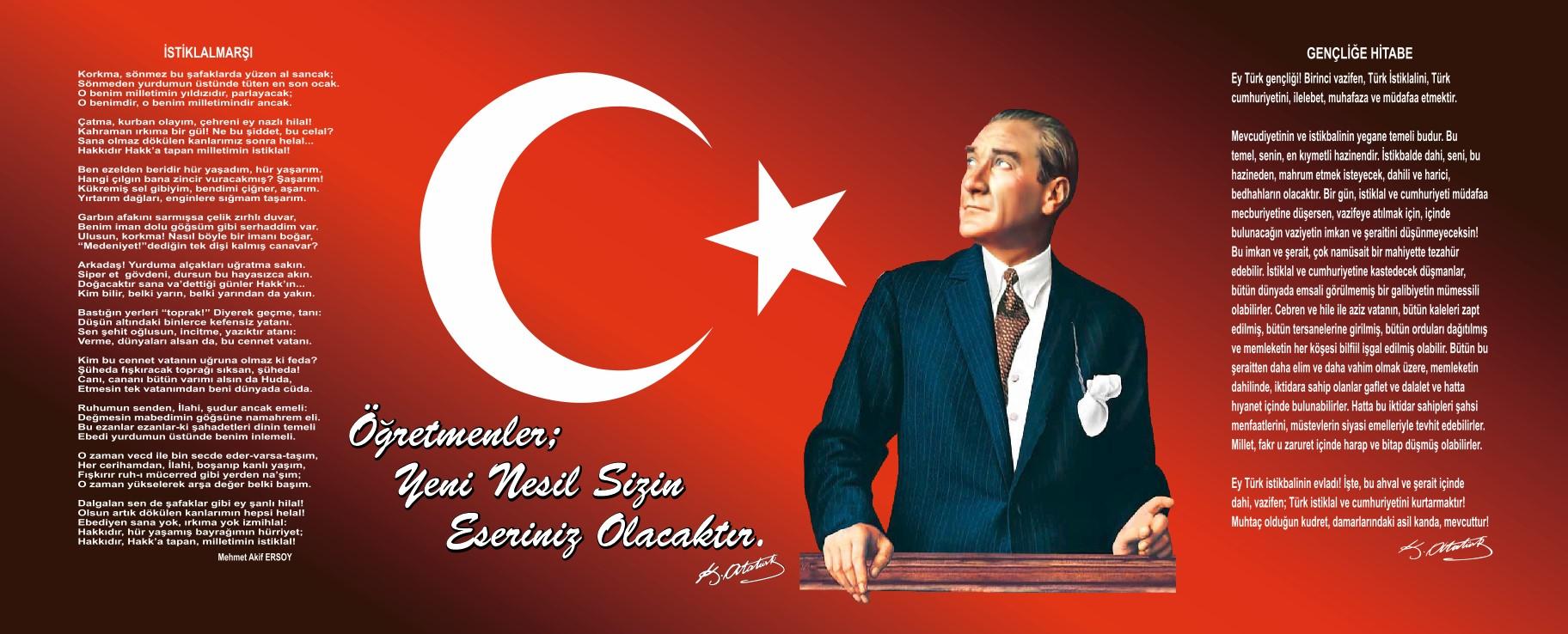 Sunuş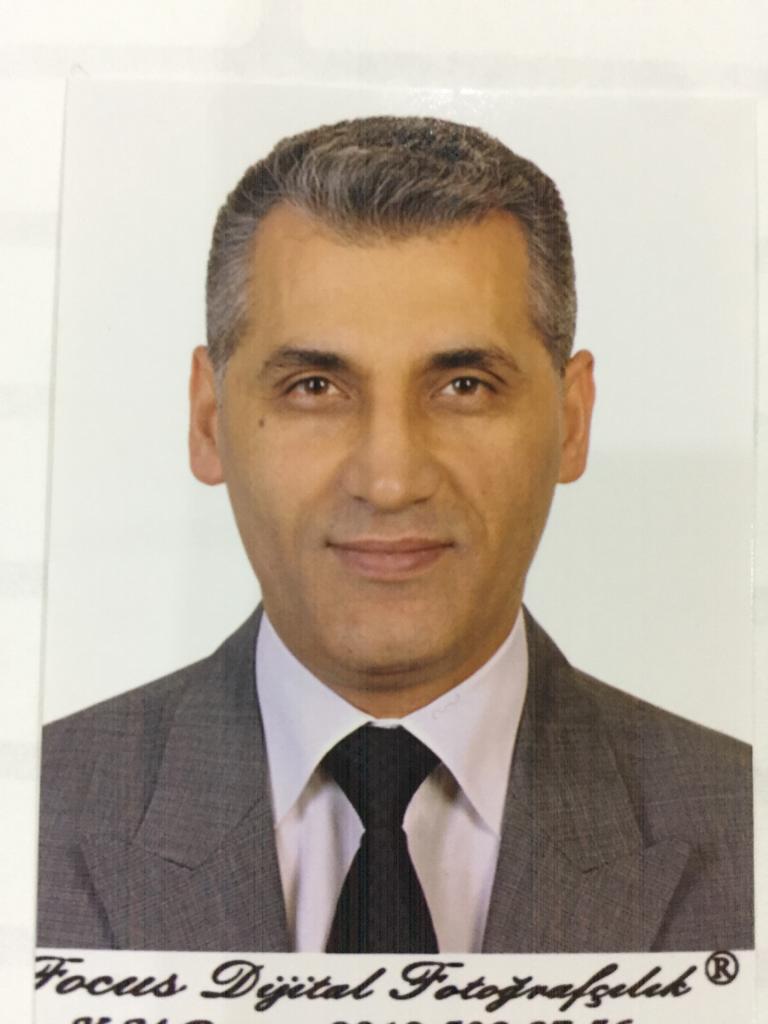 BÖLÜM I: GİRİŞ ve PLAN HAZIRLIK SÜRECİ2019-2023 dönemi stratejik plan hazırlanması süreci Üst Kurul ve Stratejik Plan Ekibinin oluşturulması ile başlamıştır. Ekip tarafından oluşturulan çalışma takvimi kapsamında ilk aşamada durum analizi çalışmaları yapılmış ve durum analizi aşamasında paydaşlarımızın plan sürecine aktif katılımını sağlamak üzere paydaş anketi, toplantı ve görüşmeler yapılmıştır.Durum analizinin ardından geleceğe yönelim bölümüne geçilerek okulumuzun amaç, hedef, gösterge ve eylemleri belirlenmiştir. Çalışmaları yürüten ekip ve kurul bilgileri altta verilmiştir.STRATEJİK PLAN ÜST KURULUBÖLÜM II: DURUM ANALİZİDurum analizi bölümünde okulumuzun mevcut durumu ortaya konularak neredeyiz sorusuna yanıt bulunmaya çalışılmıştır. Bu kapsamda okulumuzun kısa tanıtımı, okul künyesi ve temel istatistikleri, paydaş analizi ve görüşleri ile okulumuzun Güçlü Zayıf Fırsat ve Tehditlerinin (GZFT) ele alındığı analize yer verilmiştir.OKULUN KISA TANITIMI Okulumuz 1951-1952 öğretim yılında Hekimoğlu Ali Paşa 2. okulu olarak açılmıştır.1955-1956 öğretim yılında Hobyarlı Ahmetpaşa İlkokulu adını almıştır. Okulun arsası Hobyarlı Ahmetpaşa Vakfı tarafından bağışlandığından bu isim verilmiştir.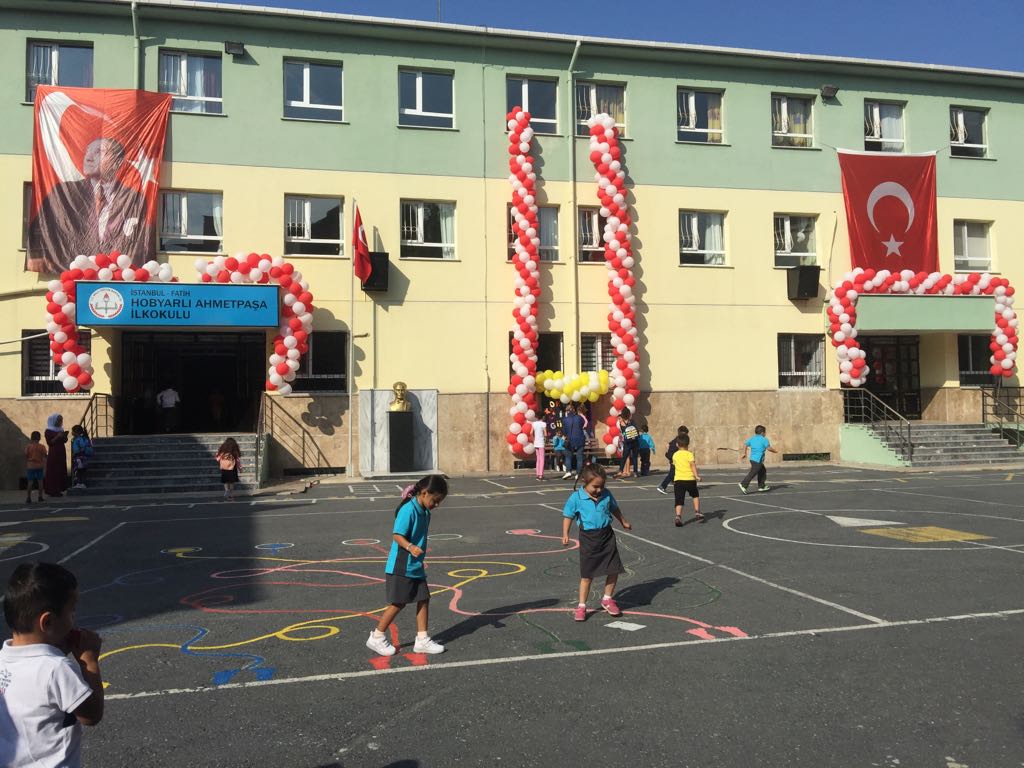 Hobyarlı Ahmetpaşa İlkokulu çatıda meydana gelen çatlaklar nedeniyle 1983 yılında yıkılmış öğrencileri çevre okullara, öğretmenleri ilçe okullarına dağıtılmıştır. Resmi evrakları yakın okullarda depolanmış, ancak bir kısmı buralarda kaybolmuştur.Hobyarlı Ahmetpaşa İlkokulu yeniden yapılanarak 30.09.1985 tarihinde eğitim ve öğretime açılmıştır. Geçen yıllar içerisinde de gerek fiziksel yapısında değişiklikler yapılarak gerekse teknolojik materyaller eklenerek bina daha modern bir hale getirilmiştir. 16.08.1997 tarihinde yürürlüğe giren 4306 sayılı kanun kapsamında ismi Hobyarlı Ahmetpaşa İlköğretim Okulu olarak değiştirilmiş, ilköğretimin birinci kademesinin yanında ikinci kademesi de eğitim öğretime başlamıştır. Okulumuzda 2011-2012 eğitim öğretim yılında İSMEP kapsamında depreme karşı güçlendirme çalışması yapılmıştır. 6287 sayılı yasa ile okulumuz kademeli olarak ilkokula dönüştürülmüştür. 2014-2015 eğitim öğretim yılında Hobyarlı Ahmetpaşa İlkokulu olarak özel eğitim, okul öncesi, 1. 2. , 3. ve 4. sınıflar eğitim öğretime başlamıştır. OKULUN MEVCUT DURUMU: TEMEL İSTATİSTİKLEROkul KünyesiOkulumuzun temel girdilerine ilişkin bilgiler altta yer alan okul künyesine ilişkin tabloda yer almaktadır.Temel Bilgiler Tablosu- Okul Künyesi Çalışan BilgileriOkulumuzun çalışanlarına ilişkin bilgiler altta yer alan tabloda belirtilmiştir.Çalışan Bilgileri TablosuOkulumuz Bina ve Alanları	Okulumuzun binası ile açık ve kapalı alanlarına ilişkin temel bilgiler altta yer almaktadır.Okul Yerleşkesine İlişkin Bilgiler Sınıf ve Öğrenci Bilgileri	Okulumuzda yer alan sınıfların öğrenci sayıları alttaki tabloda verilmiştir.Donanım ve Teknolojik KaynaklarımızTeknolojik kaynaklar başta olmak üzere okulumuzda bulunan çalışır durumdaki donanım malzemesine ilişkin bilgiye alttaki tabloda yer verilmiştir.Teknolojik Kaynaklar TablosuGelir ve Gider BilgisiOkulumuzun genel bütçe ödenekleri, okul aile birliği gelirleri ve diğer katkılarda dâhil olmak üzere gelir ve giderlerine ilişkin son iki yıl gerçekleşme bilgileri alttaki tabloda verilmiştir.PAYDAŞ ANALİZİKurumumuzun temel paydaşları öğrenci, veli ve öğretmen olmakla birlikte eğitimin dışsal etkisi nedeniyle okul çevresinde etkileşim içinde olunan geniş bir paydaş kitlesi bulunmaktadır. Paydaşlarımızın görüşleri anket, toplantı, dilek ve istek kutuları, elektronik ortamda iletilen önerilerde dâhil olmak üzere çeşitli yöntemlerle sürekli olarak alınmaktadır.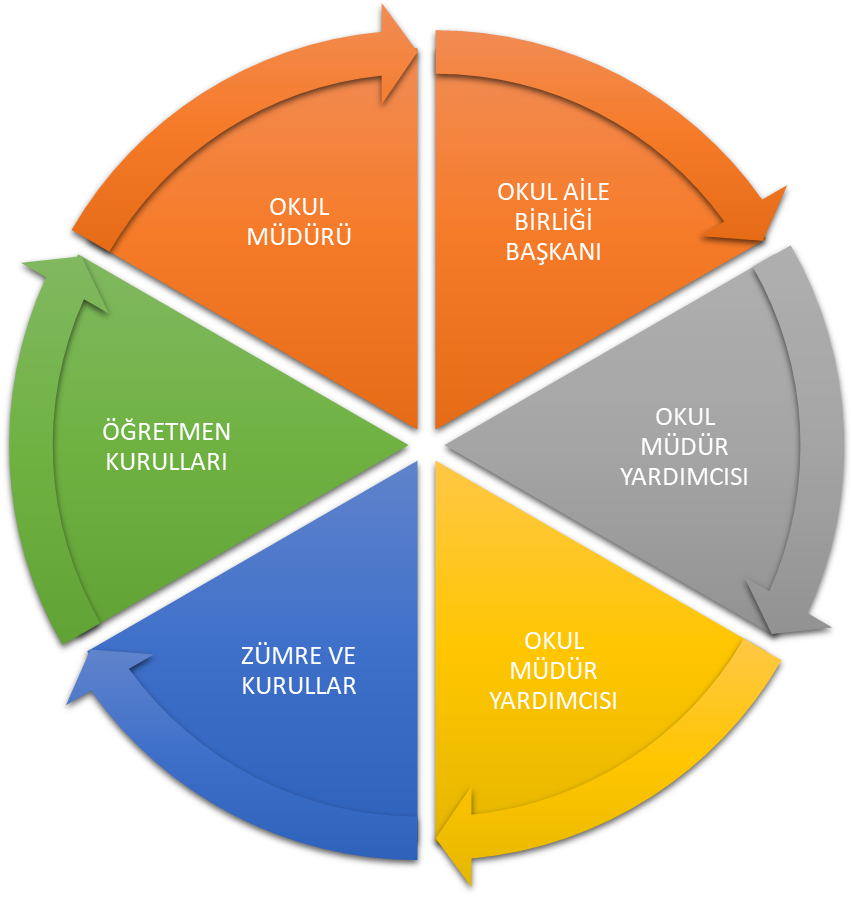 Paydaş anketlerine ilişkin ortaya çıkan temel sonuçlara altta yer verilmiştir: 1.Öğretmen Memnuniyet Anketi2.Öğrenci Memnuniyet Anketi3.Veli Memnuniyet AnketiGZFT (Güçlü, Zayıf, Fırsat, Tehdit) ANALİZİ Okulumuzun temel istatistiklerinde verilen okul künyesi, çalışan bilgileri, bina bilgileri, teknolojik kaynak bilgileri ve gelir gider bilgileri ile paydaş anketleri sonucunda ortaya çıkan sorun ve gelişime açık alanlar iç ve dış faktör olarak değerlendirilerek GZFT tablosunda belirtilmiştir. Dolayısıyla olguyu belirten istatistikler ile algıyı ölçen anketlerden çıkan sonuçlar tek bir analizde birleştirilmiştir.Kurumun güçlü ve zayıf yönleri donanım, malzeme, çalışan, iş yapma becerisi, kurumsal iletişim gibi çok çeşitli alanlarda kendisinden kaynaklı olan güçlülükleri ve zayıflıkları ifade etmektedir ve ayrımda temel olarak okul müdürü/müdürlüğü kapsamından bakılarak iç faktör ve dış faktör ayrımı yapılmıştır. İç Faktörler Güçlü YönlerZayıf YönlerDış Faktörler FırsatlarTehditlerGelişim ve Sorun AlanlarıGelişim ve sorun alanları analizi ile GZFT analizi sonucunda ortaya çıkan sonuçların planın geleceğe yönelim bölümü ile ilişkilendirilmesi ve buradan hareketle hedef, gösterge ve eylemlerin belirlenmesi sağlanmaktadır. Gelişim ve sorun alanları ayrımında eğitim ve öğretim faaliyetlerine ilişkin üç temel tema olan Eğitime Erişim, Eğitimde Kalite ve kurumsal kapasite kullanılmıştır. Eğitime erişim, öğrencinin eğitim faaliyetine erişmesi ve tamamlamasına ilişkin süreçleri; Eğitimde kalite, öğrencinin akademik başarısı, sosyal ve bilişsel gelişimi ve istihdamı da dâhil olmak üzere eğitim ve öğretim sürecinin hayata hazırlama evresini; Kurumsal kapasite ise kurumsal yapı, kurum kültürü, donanım, bina gibi eğitim ve öğretim sürecine destek mahiyetinde olan kapasiteyi belirtmektedir.Gelişim ve sorun alanlarına ilişkin GZFT analizinden yola çıkılarak saptamalar yapılırken yukarıdaki tabloda yer alan ayrımda belirtilen temel sorun alanlarına dikkat edilmesi gerekmektedir.Gelişim ve Sorun AlanlarımızBÖLÜM III: MİSYON, VİZYON VE TEMEL DEĞERLEROkul Müdürlüğümüzün misyon, vizyon, temel ilke ve değerlerinin oluşturulması kapsamında öğretmenlerimiz, öğrencilerimiz, velilerimiz, çalışanlarımız ve diğer paydaşlarımızdan alınan görüşler, sonucunda stratejik plan hazırlama ekibi tarafından oluşturulan Misyon, Vizyon, Temel Değerler; okulumuz üst kuruluna sunulmuş ve üst kurul tarafından onaylanmıştır.MİSYONUMUZ Evrensel değerleri öz kültüründe sentezleyen bilgi çağı insanını yetiştirmek için varız.Ulusal ve uluslararası platformlarda ülkesini temsil eden projeler üreten bir okul olmak için varız.Karşılaşılan sorunlara yaratıcı problem çözme yaklaşımları ile örnek okul olmak için varız. Öğrencilerimizin bütüncül gelişimlerini desteklemek amacıyla akademik yönlerinin yanı sıra kültürel ve sportif faaliyetler sağlamak için varız. Karşılıklı güven içindeki paydaşların olumlu okul kültürünün bir parçası olması için varız. VİZYONUMUZ             Yaratıcı, dünyaya uyumlu, sorunlara çözüm getiren, girişken, yurtsever, üretken, ahlaklı, dinamik, öğrenmeyi seven bireylerin yetiştirildiği okul olmak.
TEMEL DEĞERLERİMİZ Nitelikli eğitim – öğretim hizmeti sunmayı amaçlayan bir okulÖğrencilerimizin tüm gelişim alanlarını destekleyen bir okulÖğrenciyi merkeze alan, karar verme süreçlerinde öğrenciden hareket eden bir okul modeliÖğrenci – öğretmen – yöneticileri ile bir takım gibi koordineli projeler üreten bir okulÜrettiği projeler ile öğrencilerine ve ailelerine hem de çevresine yaydığı enerji ile model olan bir okulÖğretmen ve öğrencileriyle kişisel ve akademik anlamda gelişimleri adına sürekli adımlar atan bir kurum kültürü olan okulAnayasa ve Milli Eğitim Temel Kanunu’nda yer alan amaç ve ilkelere uygun eğitim – öğretim veren okulBÖLÜM IV: AMAÇ, HEDEF VE EYLEMLERTEMA I: EĞİTİM VE ÖĞRETİME ERİŞİMStratejik Amaç 1:  Kayıt bölgemizde yer alan bütün ilkokul kademesindeki öğrencilerin okullaşma oranlarını artıran, uyum ve devamsızlık sorunlarını gideren, onlara katılım ve tamamlama imkânı sunan etkin bir eğitim ve öğretime erişim süreci hâkim kılınacaktır.Stratejik Hedef 1,1:  Kayıt bölgemizde yer alan ilkokul kademesindeki öğrencilerin okullaşma oranları artırılacak, uyum ve devamsızlık sorunları giderilecektir.Performans Göstergeleri EylemlerTEMA II: EĞİTİM VE ÖĞRETİMDE KALİTENİN ARTIRILMASIStratejik Amaç 2:    Öğrencilerimizin gelişen dünyaya uyum sağlayacak şekilde bilişsel, duyuşsal ve fiziksel bakımdan donanımlı bireyler olabilmesi için eğitim ve öğretimde kalite artırılacaktır.Stratejik Hedef 2.1:   Öğrenme kazanımlarını takip eden ve başta veli, okul ve öğrencilerimizin yakın çevresi olmak üzere tüm paydaşları sürece dâhil eden bir yönetim anlayışı ile öğrencilerimizin akademik başarıları artırılacaktır.Performans GöstergeleriEylemlerStratejik Hedef 2.2:  Öğrencilerimizin bilimsel, kültürel, sanatsal, sportif ve toplum hizmeti alanlarında etkinliklere katılımı artırılacak, yetenek ve becerileri geliştirilecektir. Performans GöstergeleriEylemlerTEMA III: KURUMSAL KAPASİTEStratejik Amaç 3: Okulumuzun beşeri, mali, fiziki ve teknolojik unsurları ile yönetim ve organizasyonu, eğitim ve öğretimin niteliğini ve eğitime erişimi yükseltecek biçimde geliştirilecektir.Stratejik Hedef 3.1: Okulumuz personelinin mesleki yeterlilikleri ile iş doyumu ve motivasyonları artırılacaktır.Performans GöstergeleriEylemlerStratejik Hedef 3.2: Okulumuzun mali ve fiziksel altyapısı eğitim ve öğretim faaliyetlerinden beklenen sonuçların elde edilmesini sağlayacak biçimde sürdürülebilirlik ve verimlilik esasına göre geliştirilecektir.Performans göstergeleriEylemlerStratejik Hedef 3.3: Okulumuzun yönetsel süreçleri, etkin bir izleme ve değerlendirme sistemiyle desteklenen, katılımcı, şeffaf ve hesap verebilir biçimde geliştirilecektir.Performans göstergeleriEylemlerBÖLÜM V: MALİYETLENDİRME2019-2023 Stratejik Planı Faaliyet/Proje Maliyetlendirme TablosuBÖLÜM VI: İZLEME VE DEĞERLENDİRME           Okulumuz Stratejik Planı izleme ve değerlendirme çalışmalarında 5 yıllık Stratejik Planın izlenmesi ve 1 yıllık gelişim planının izlenmesi olarak ikili bir ayrıma gidilecektir.            Stratejik planın izlenmesinde 6 aylık dönemlerde izleme yapılacak denetim birimleri, il ve ilçe millî eğitim müdürlüğü ve Bakanlık denetim ve kontrollerine hazır halde tutulacaktır.          Yıllık planın uygulanmasında yürütme ekipleri ve eylem sorumlularıyla aylık ilerleme toplantıları yapılacaktır. Toplantıda bir önceki ayda yapılanlar ve bir sonraki ayda yapılacaklar görüşülüp karara bağlanacaktır.Milli Eğitim Bakanlığı’nın 18.09.2018 tarih ve 2018/16 numaralı Genelgesi doğrultusunda Stratejik Plan Hazırlama Ekibi tarafından hazırlanan Hobyarlı Ahmetpaşa İlkokulu Müdürlüğü 2019-2023 Stratejik Planı incelenerek 31.12.2019 tarihinde Stratejik Plan Üst Kurulunca onaylanmıştır.            Emel AKTOPRAK		Eray TAŞDEMİR                                                   Latife BÖÇGÜNMüdür Yardımcısı			          Rehber Öğretmen				Okul Aile Birliği Muhasip Üye	      Özlem OPRUK                                                                                                            Orhan TÜMSAVAŞOkul Aile Birliği Başkanı									    Okul Müdürü				EKLER1) Hobyarlı Ahmetpaşa İlkokulu Öğretmen Görüş Ve Değerlendirmeleri Anket Formu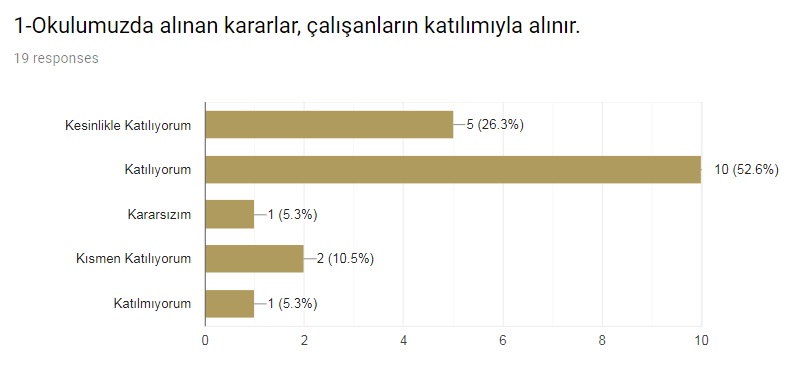 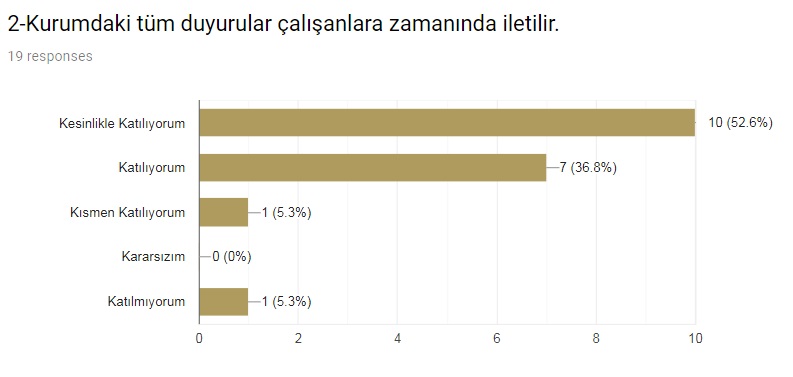 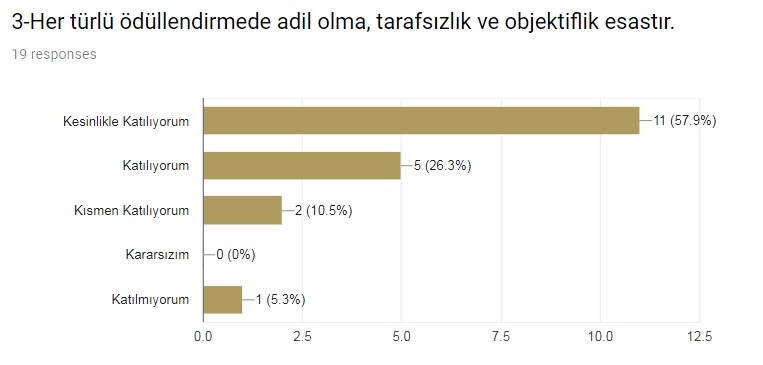 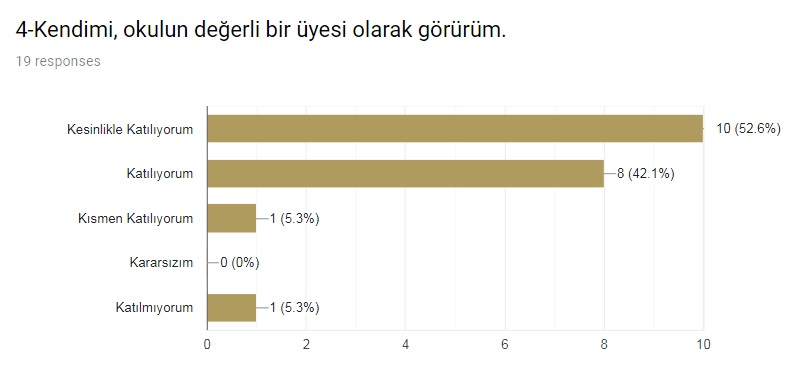 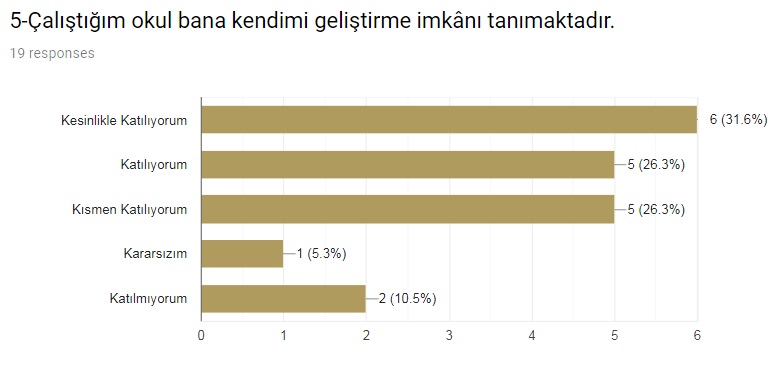 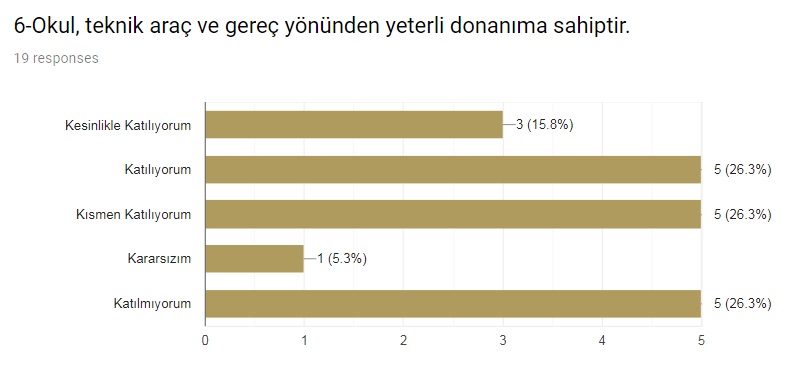 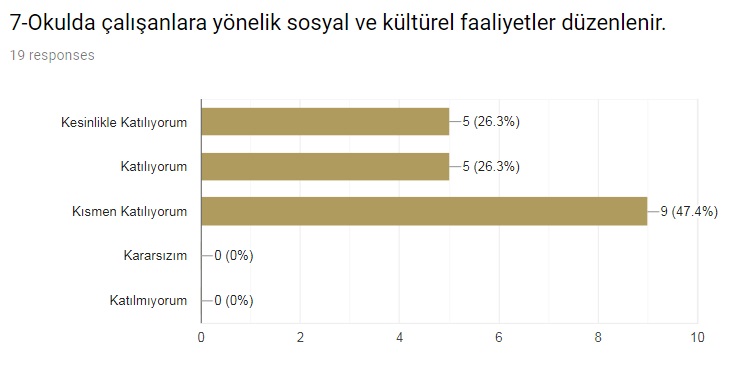 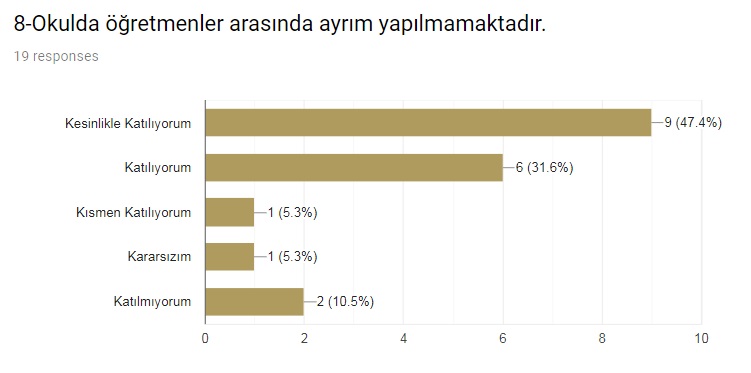 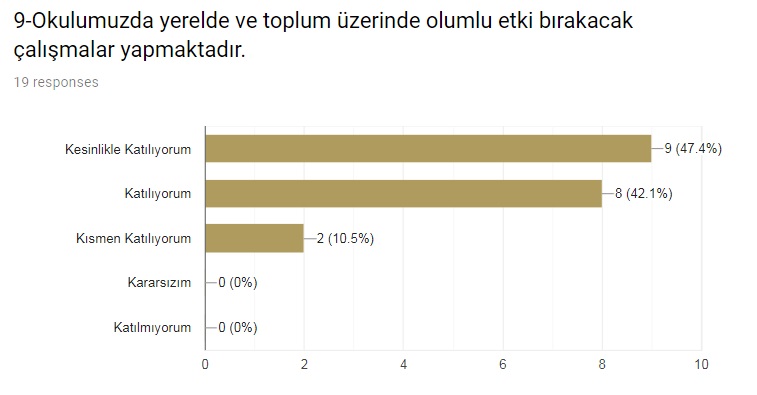 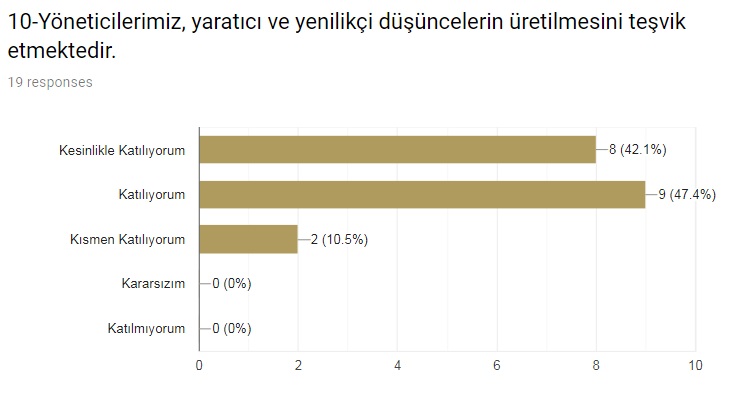 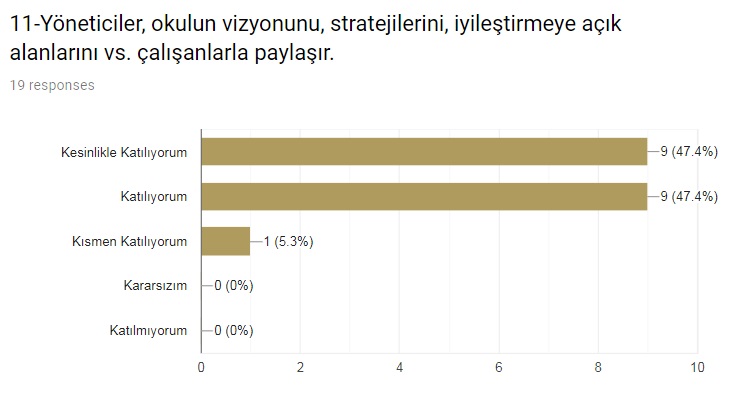 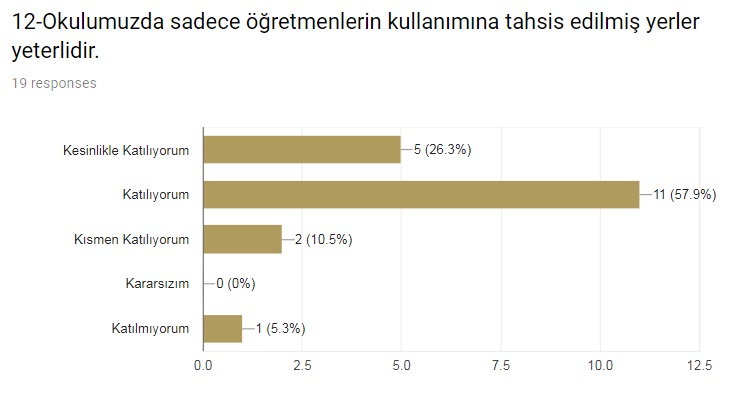 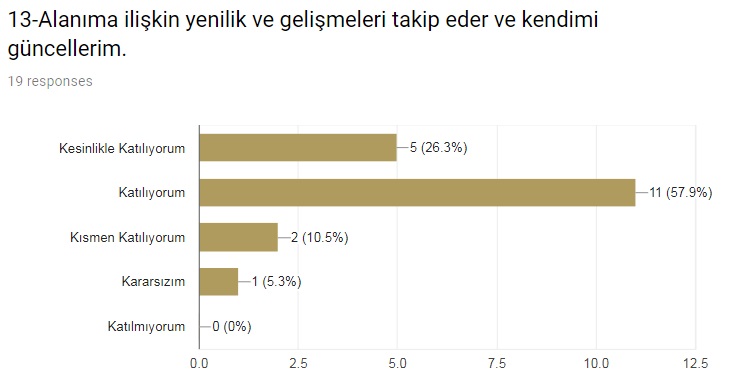 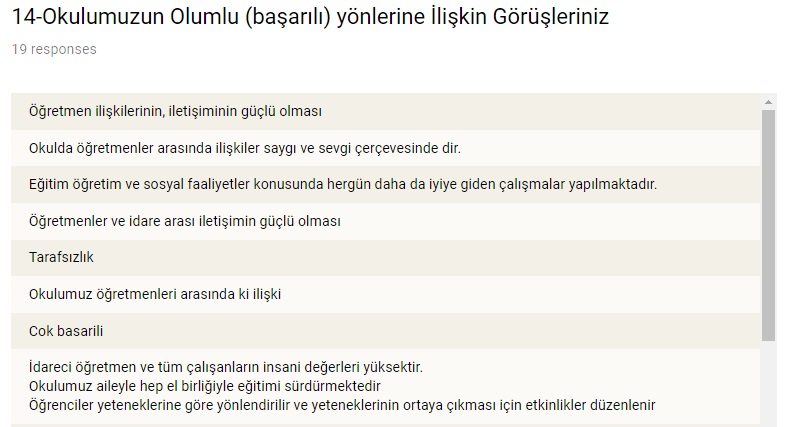 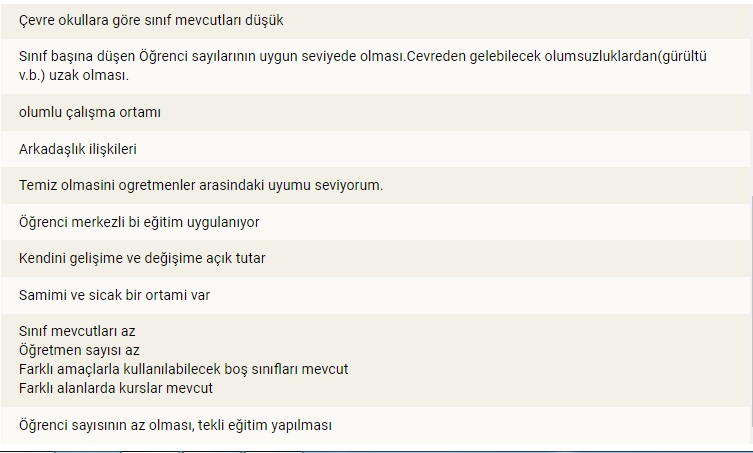 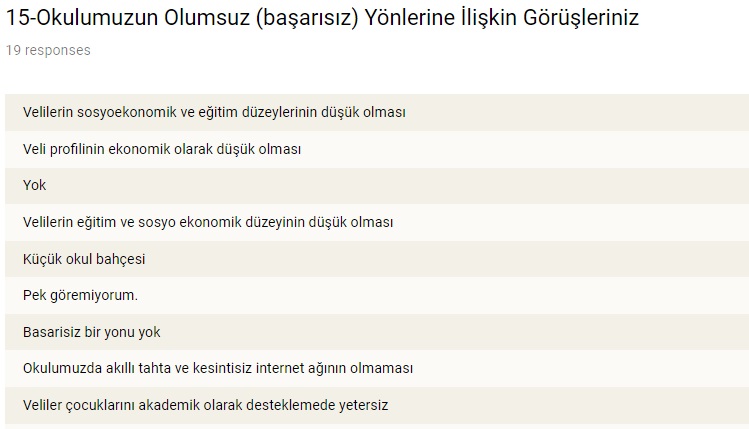 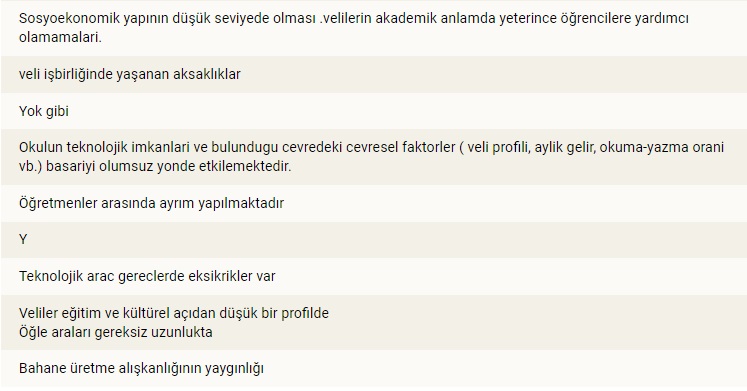 2) Hobyarlı Ahmetpaşa İlkokulu Veli Görüş Ve Değerlendirmeleri Anket Formu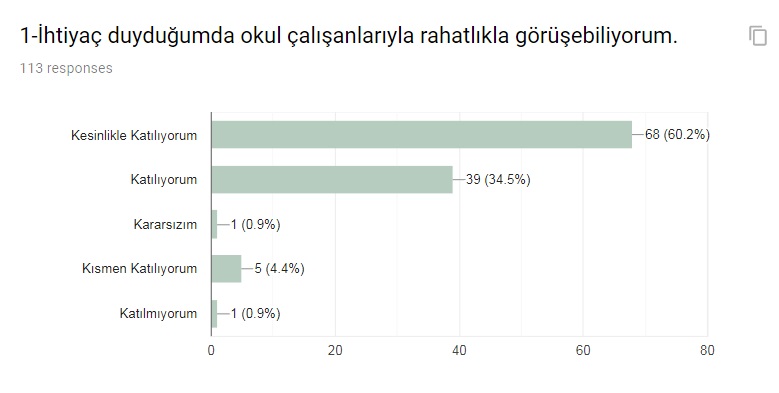 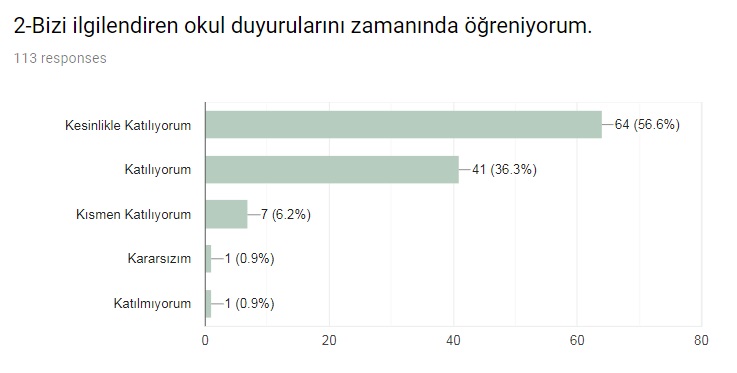 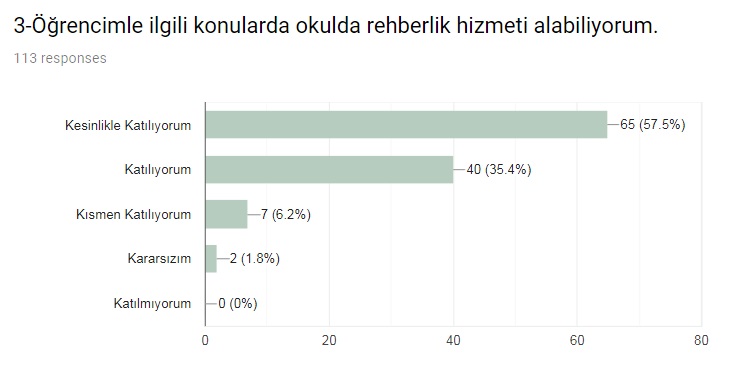 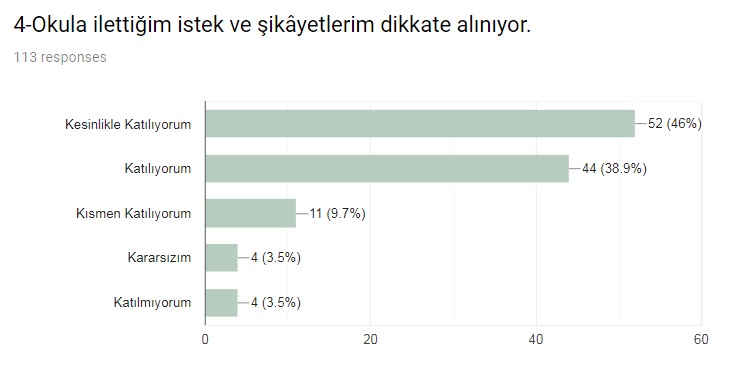 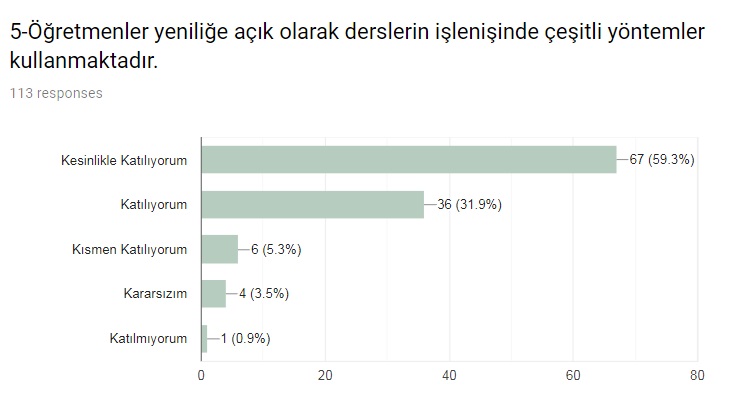 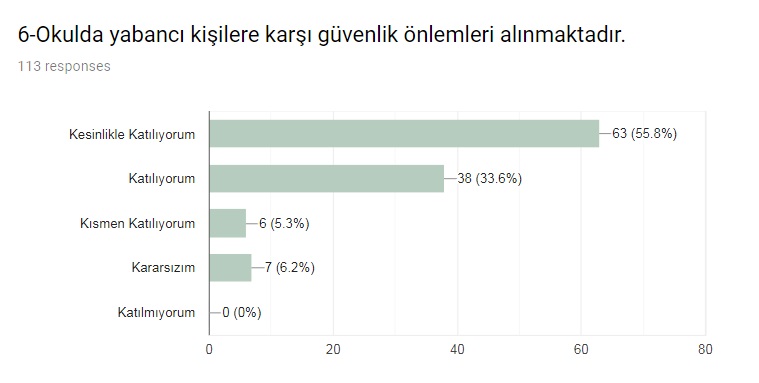 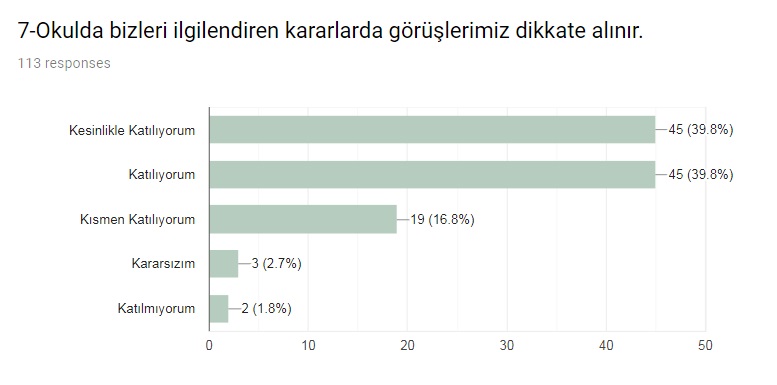 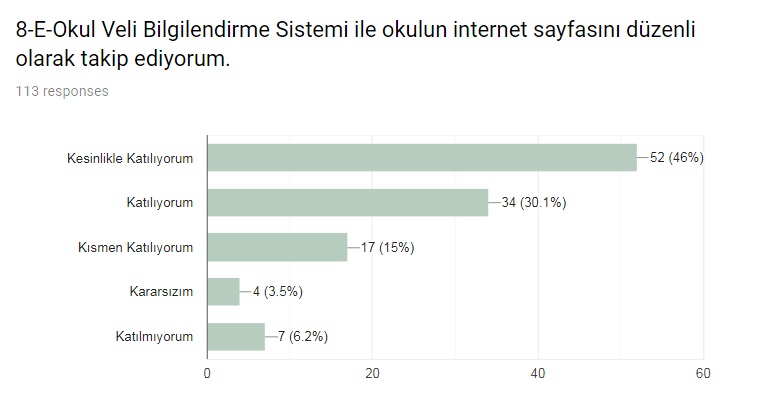 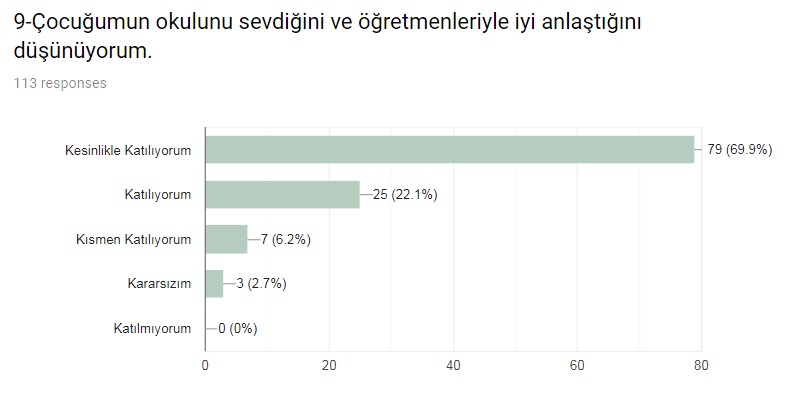 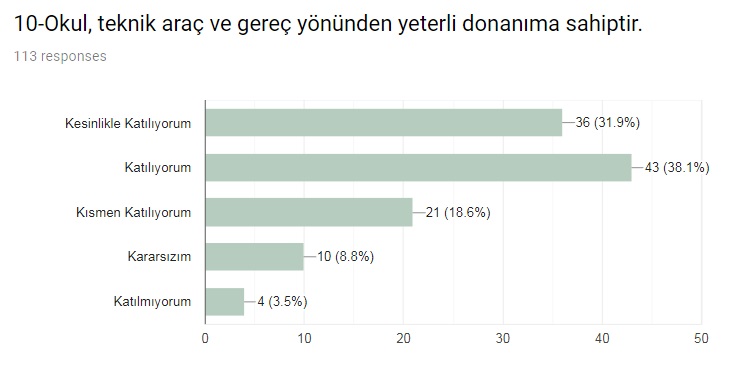 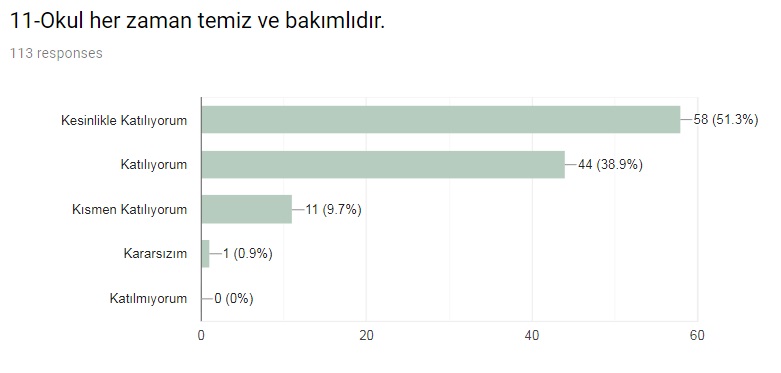 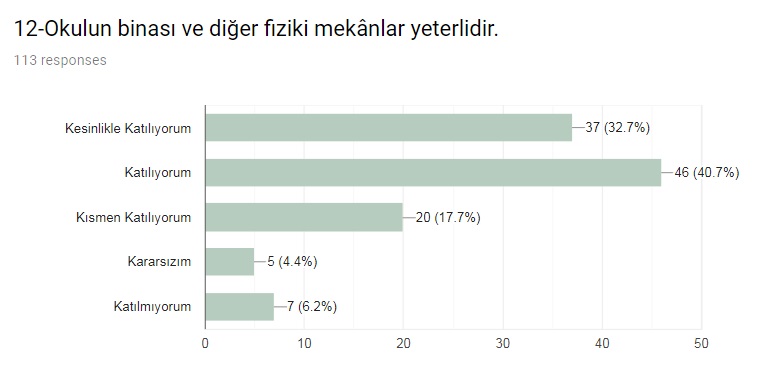 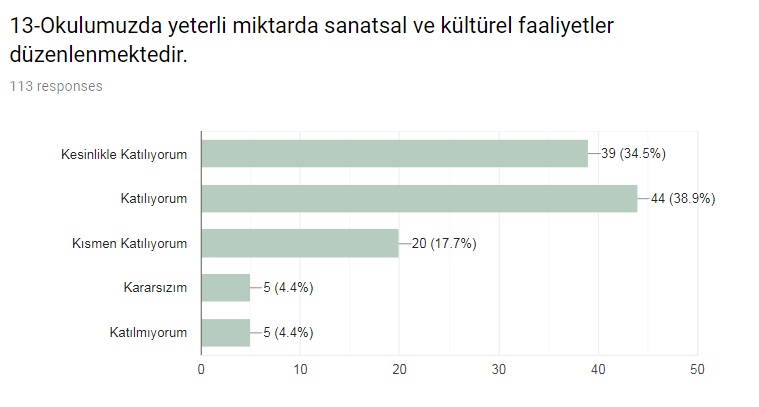 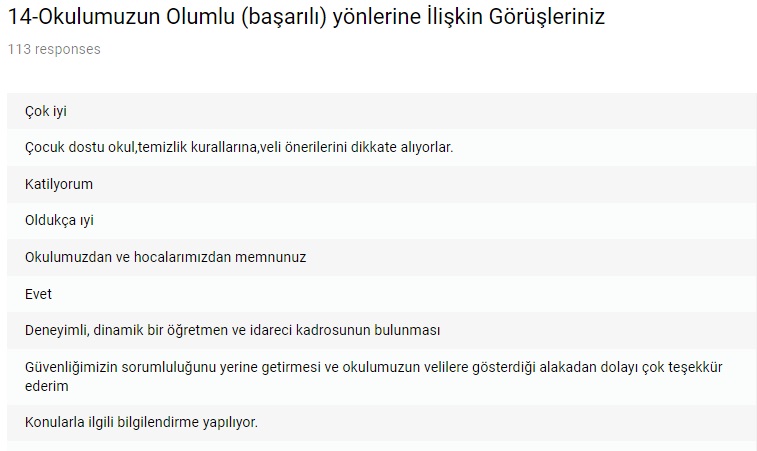 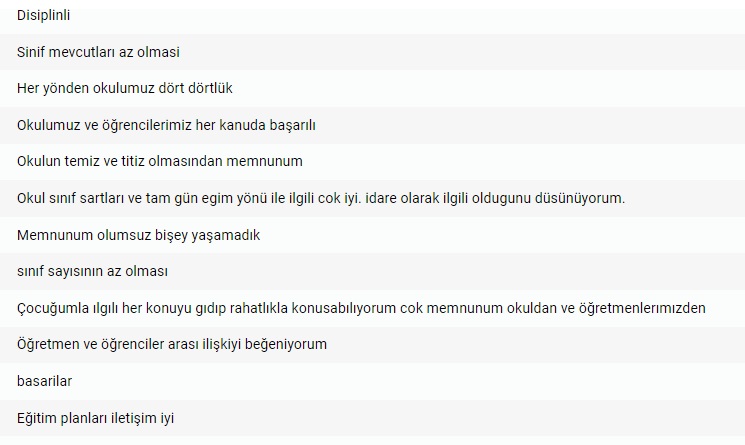 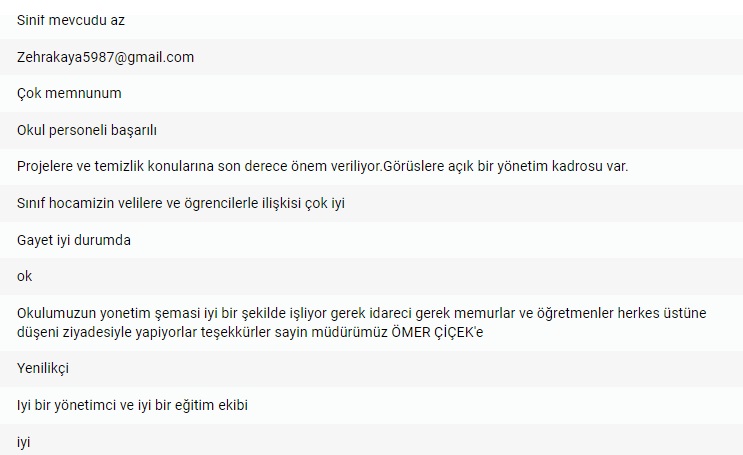 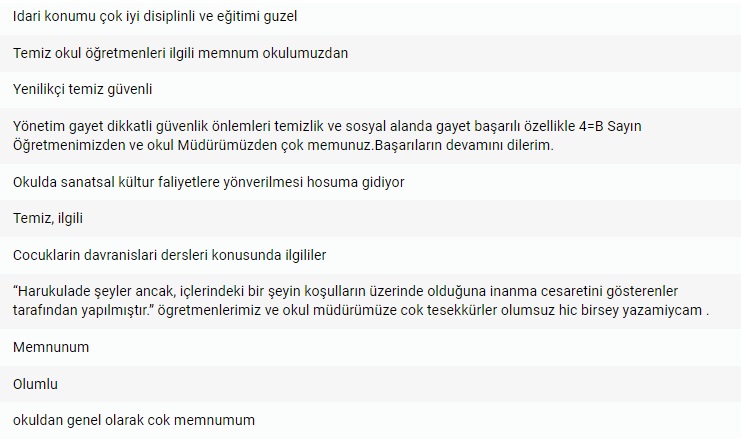 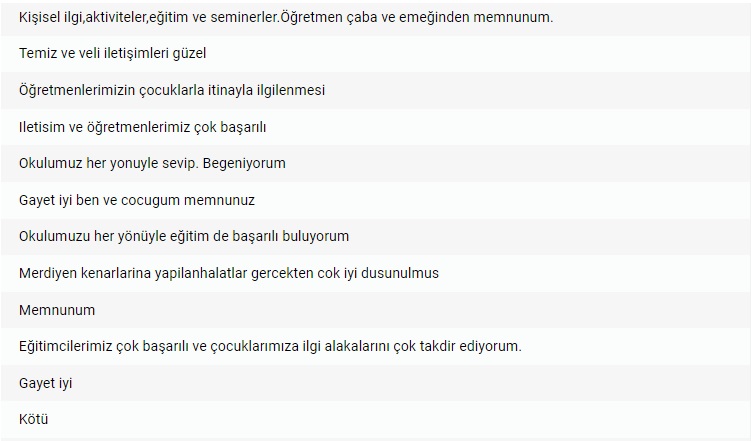 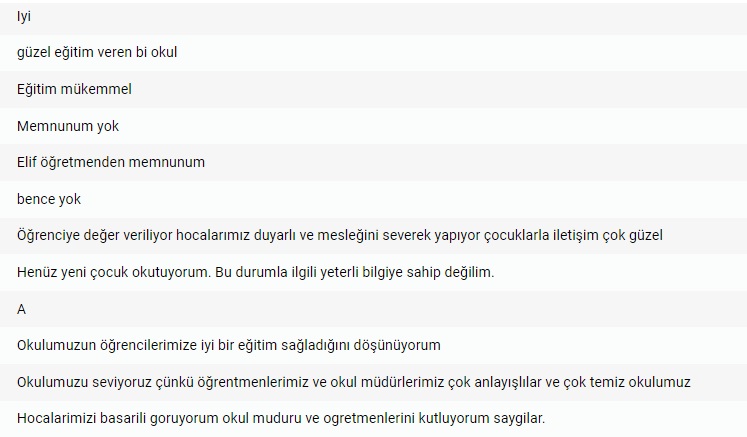 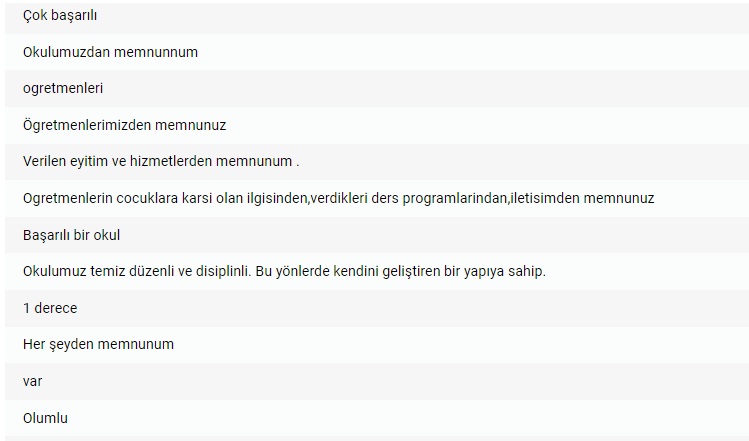 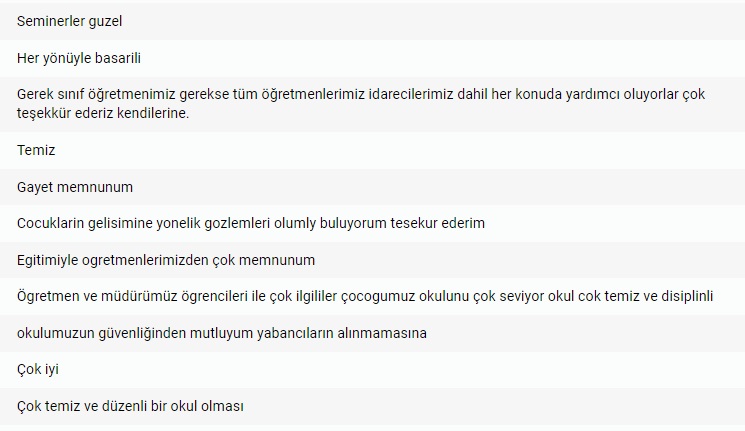 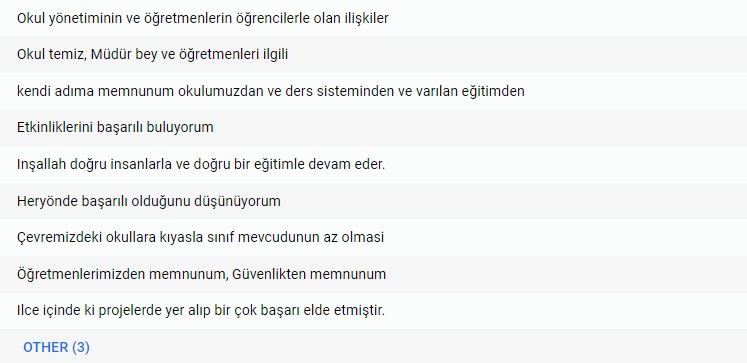 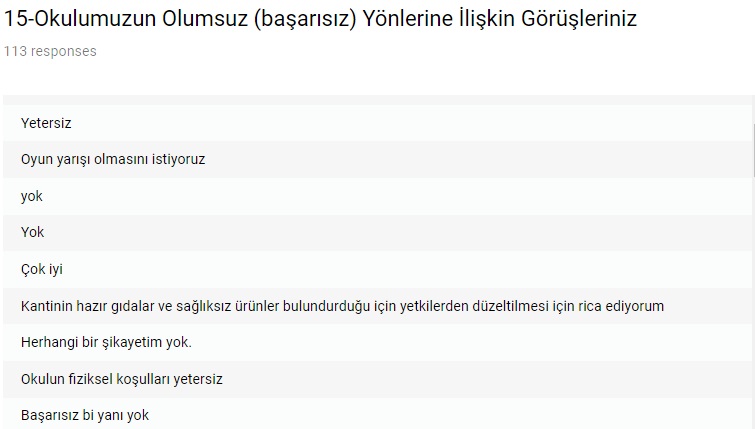 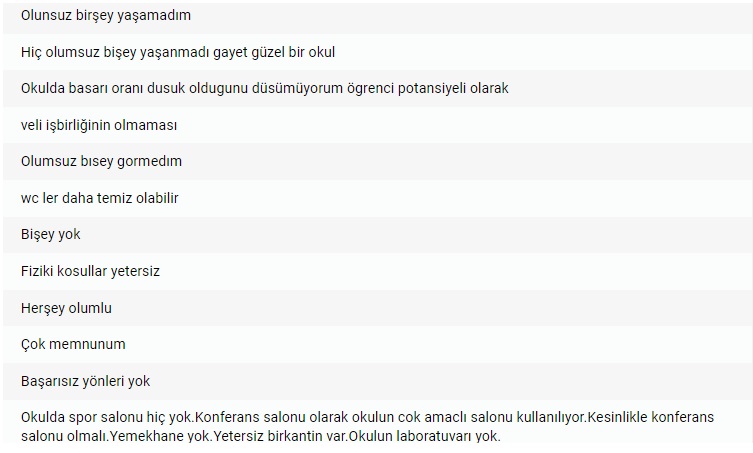 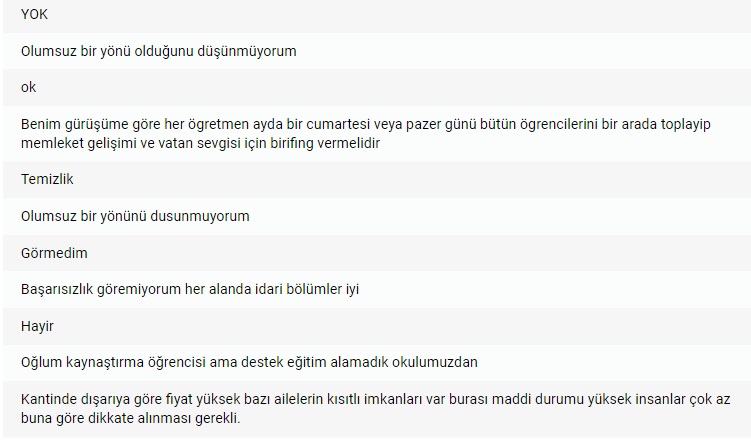 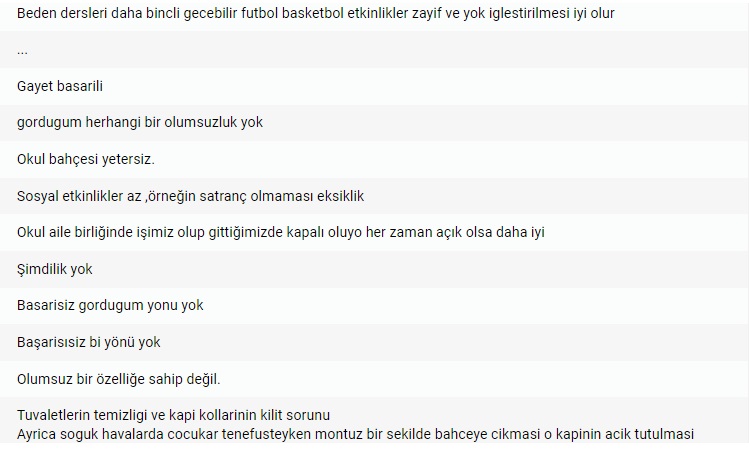 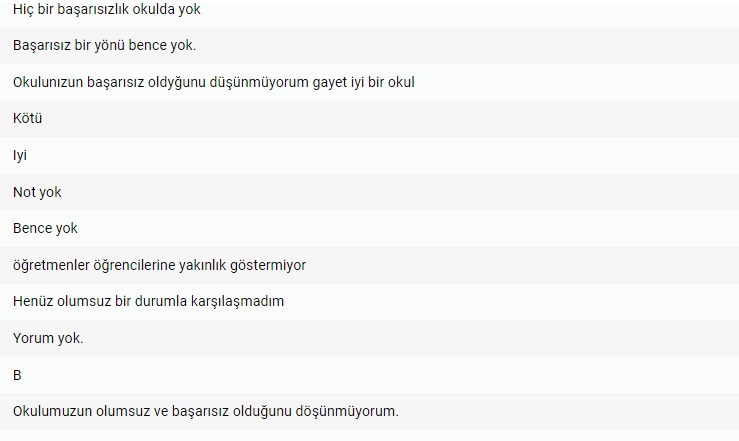 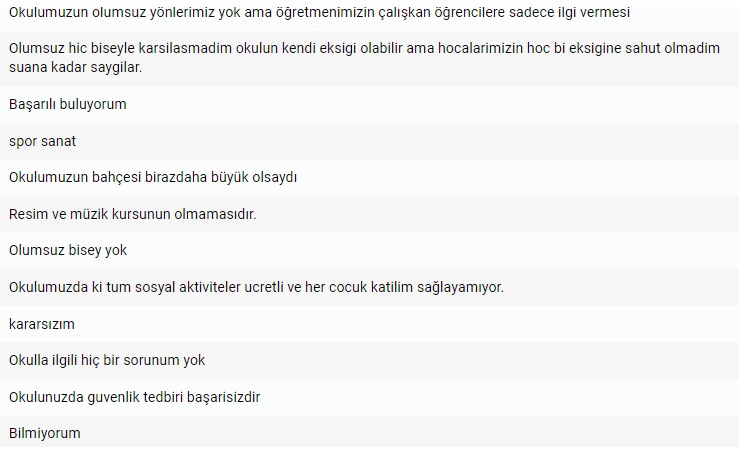 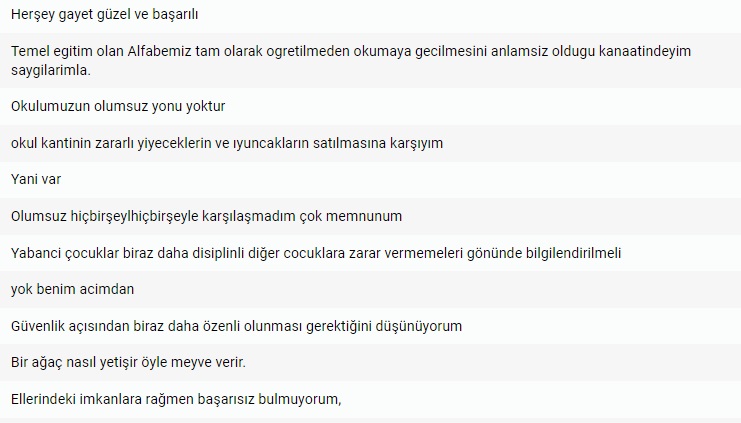 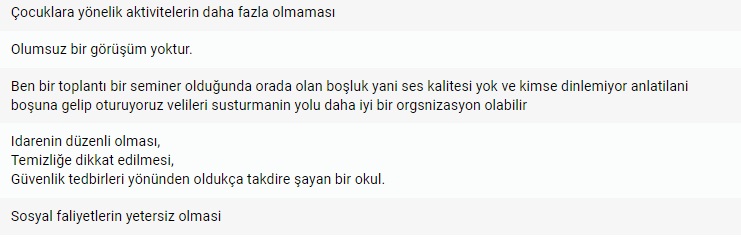 3) Hobyarlı Ahmetpaşa İlkokulu Öğrenci Görüş Ve Değerlendirmeleri Anket Formu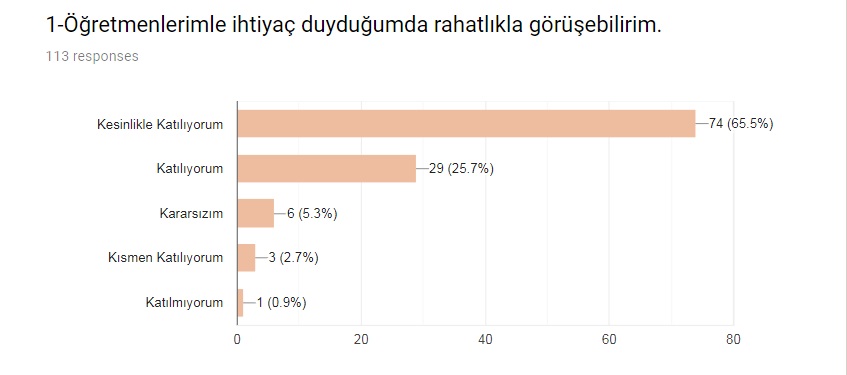 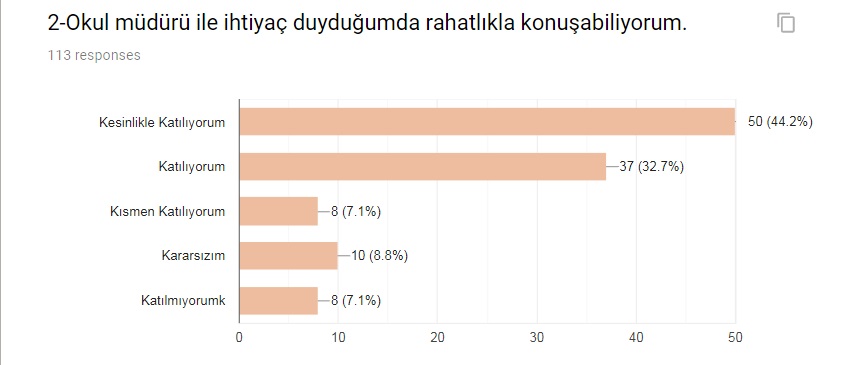 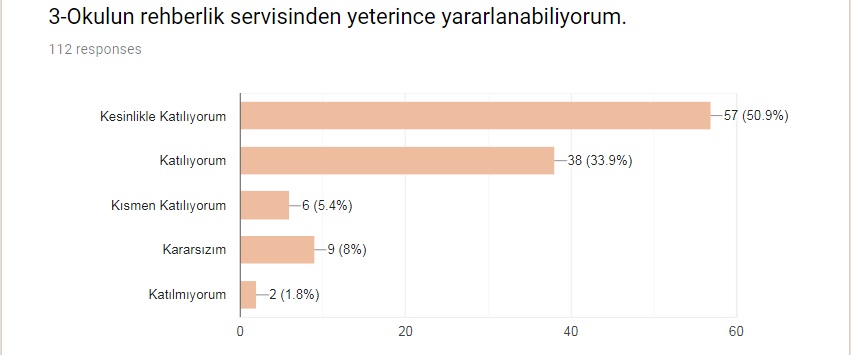 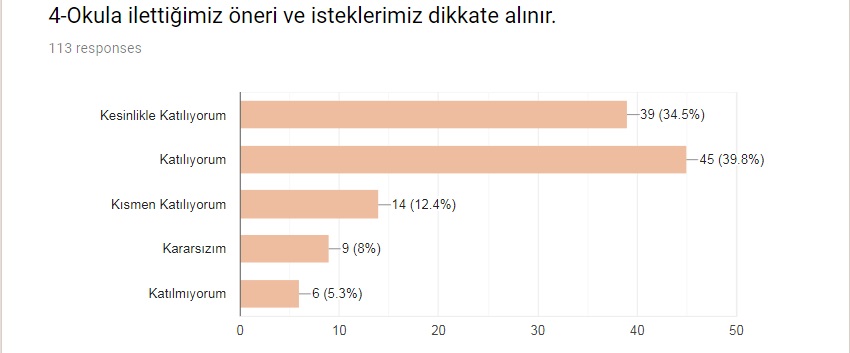 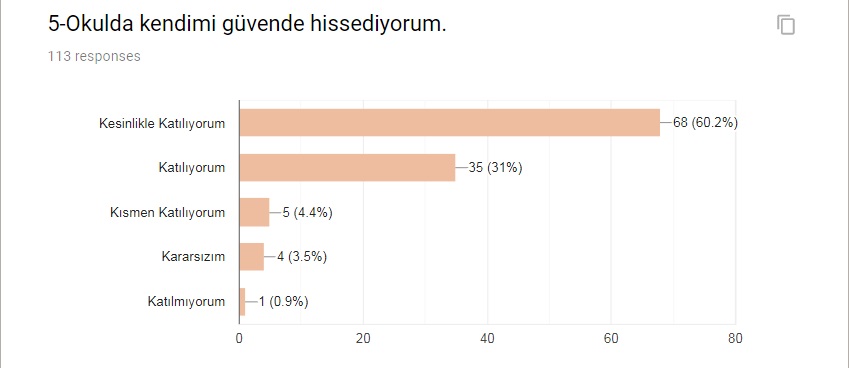 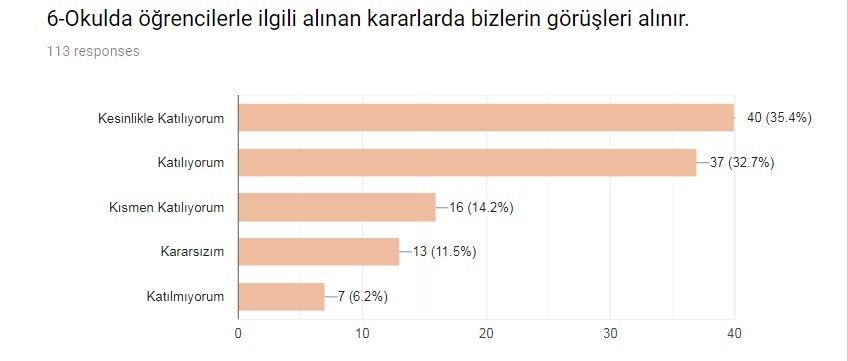 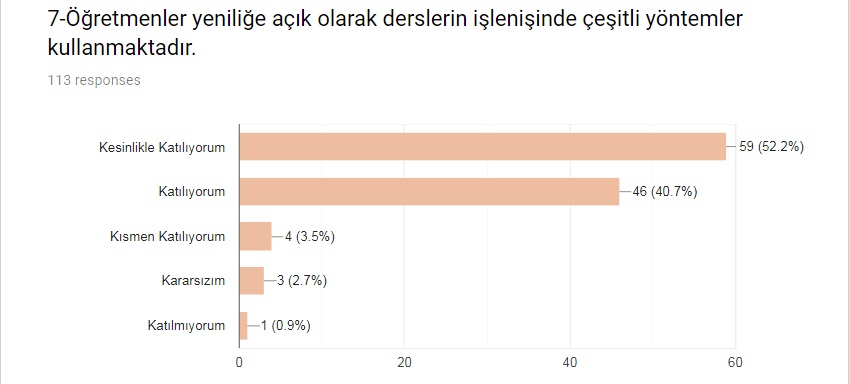 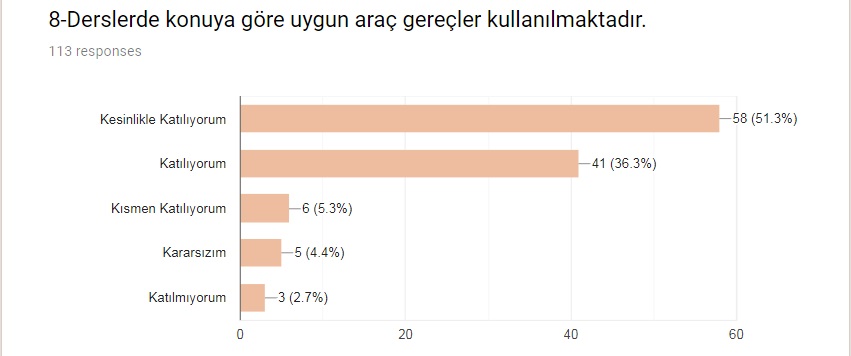 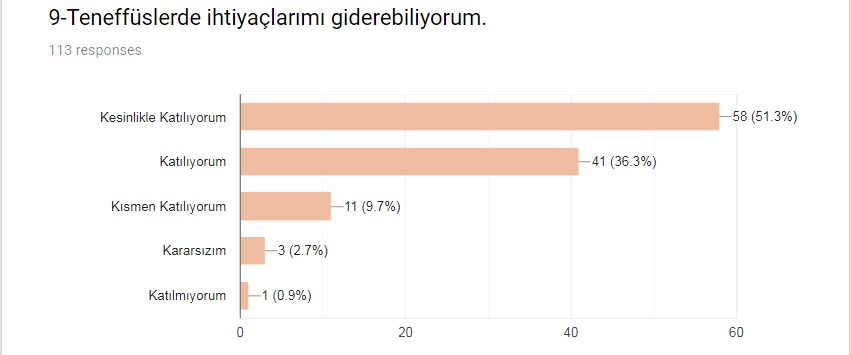 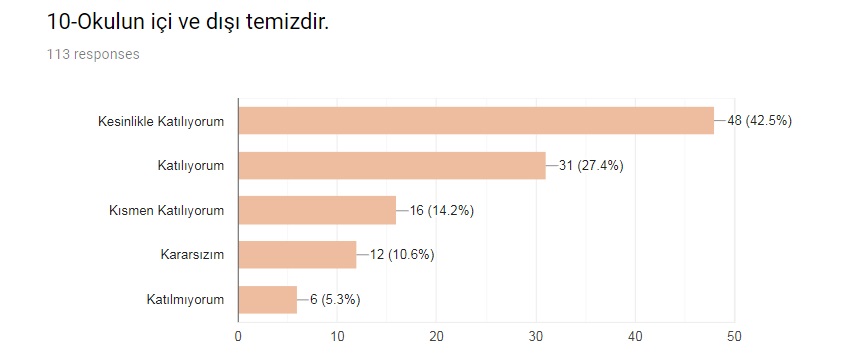 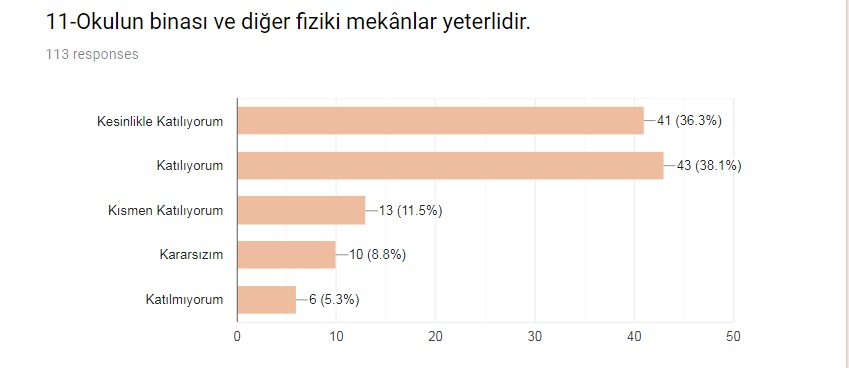 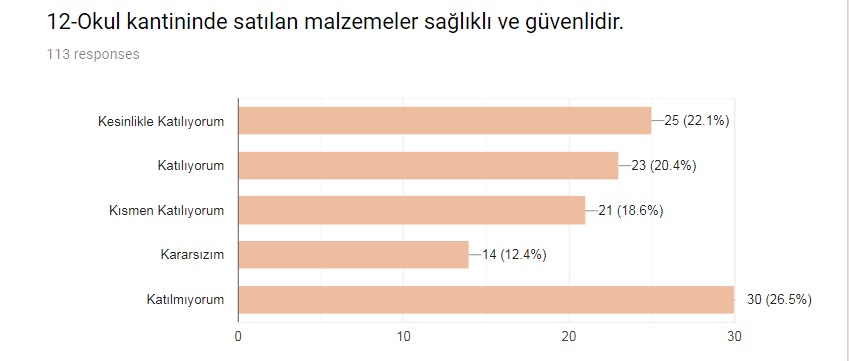 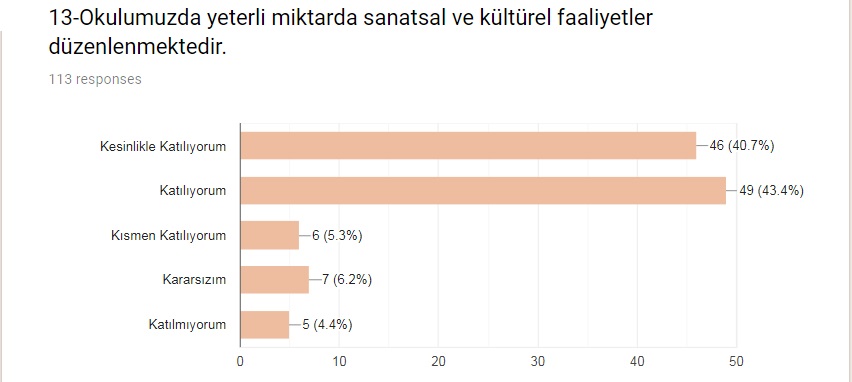 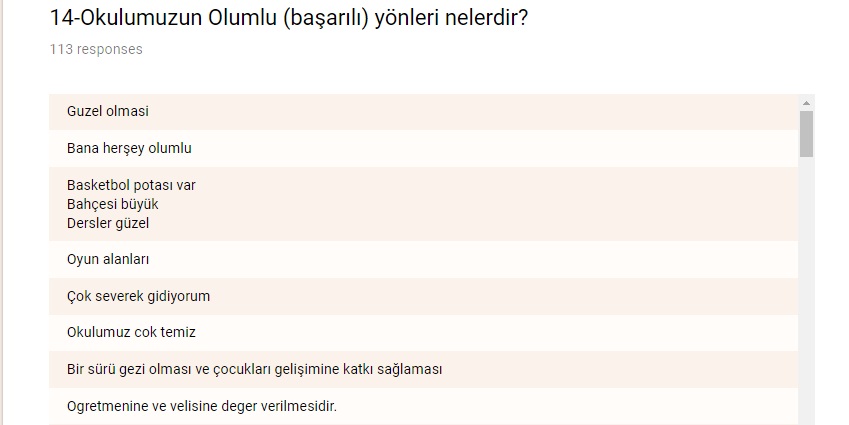 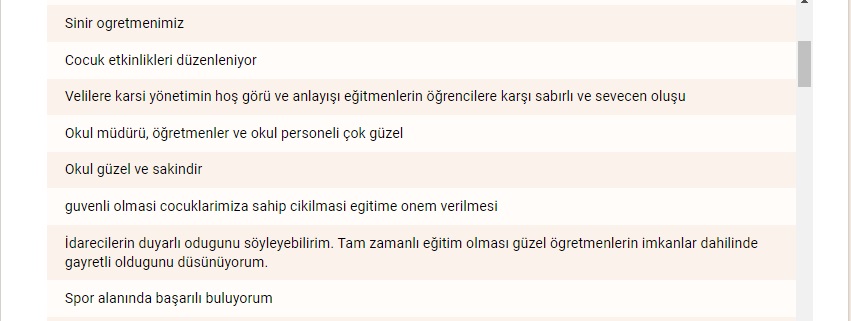 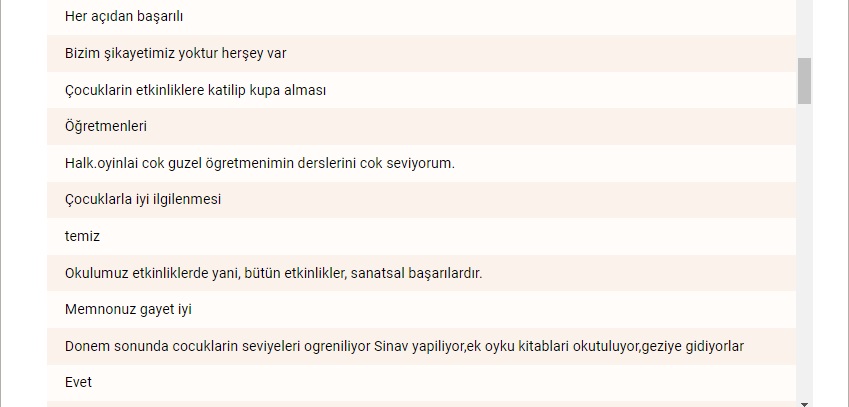 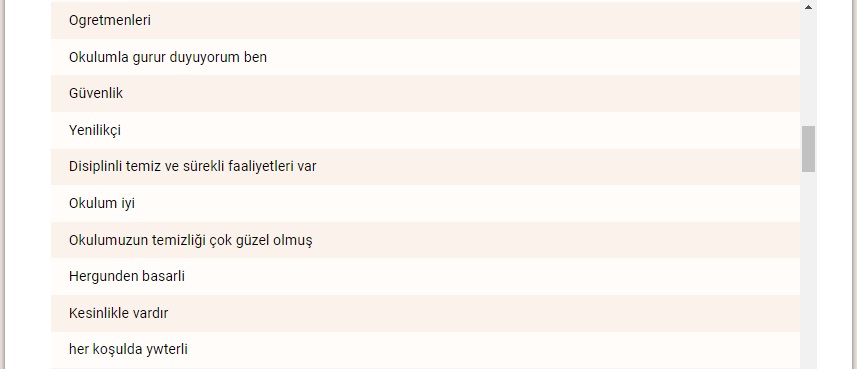 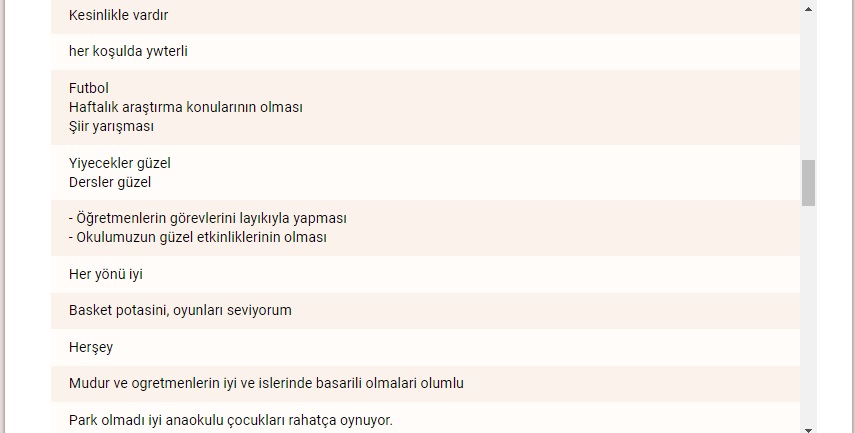 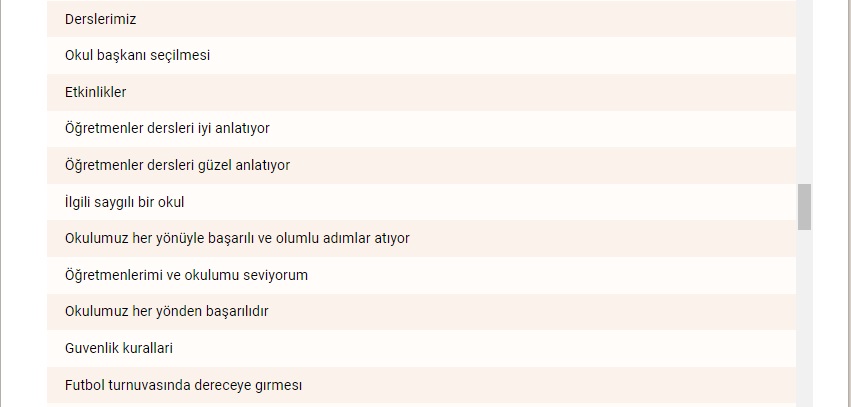 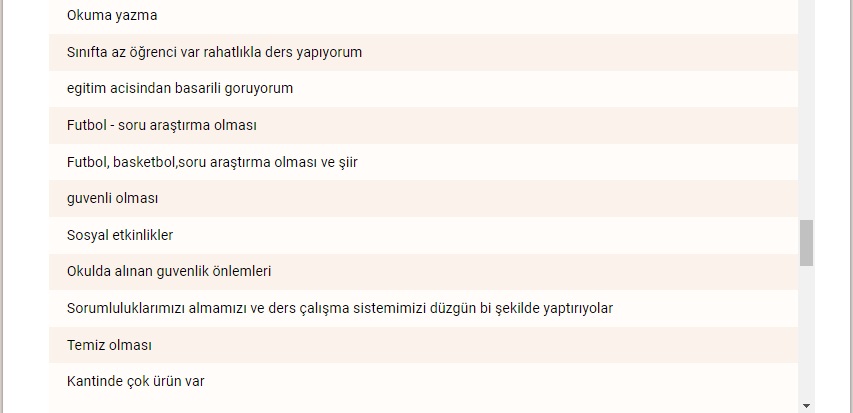 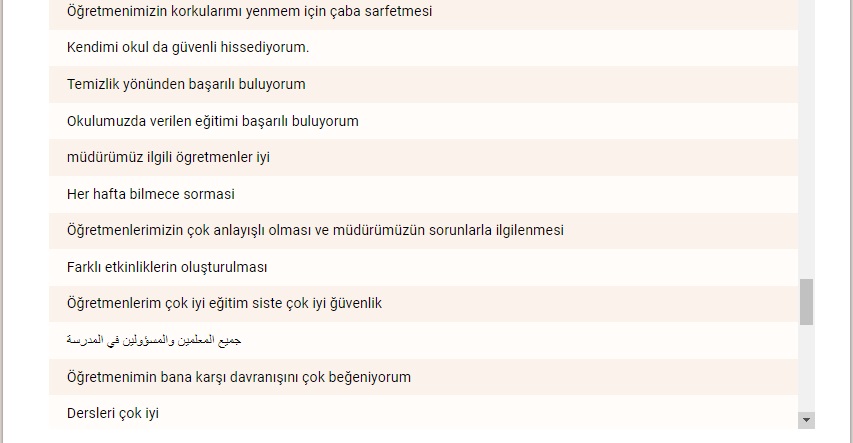 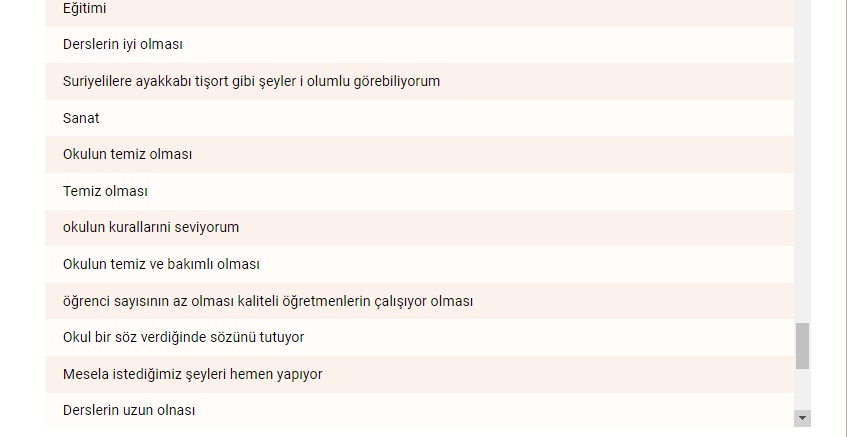 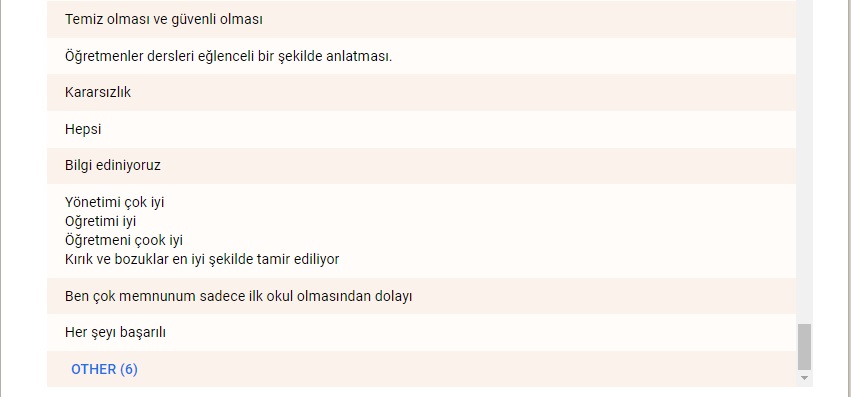 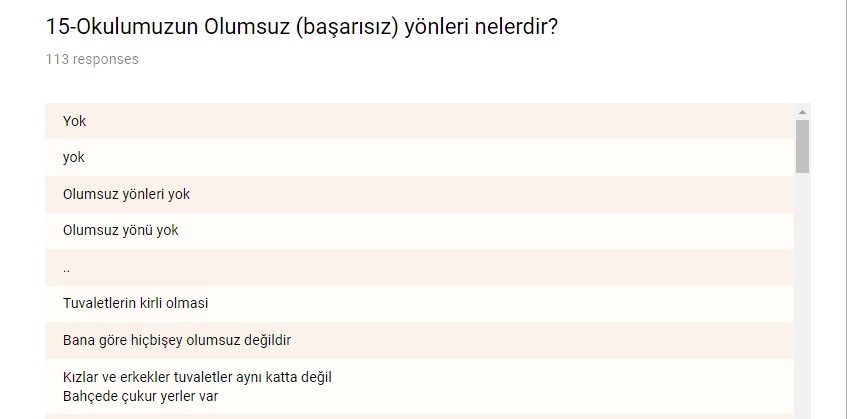 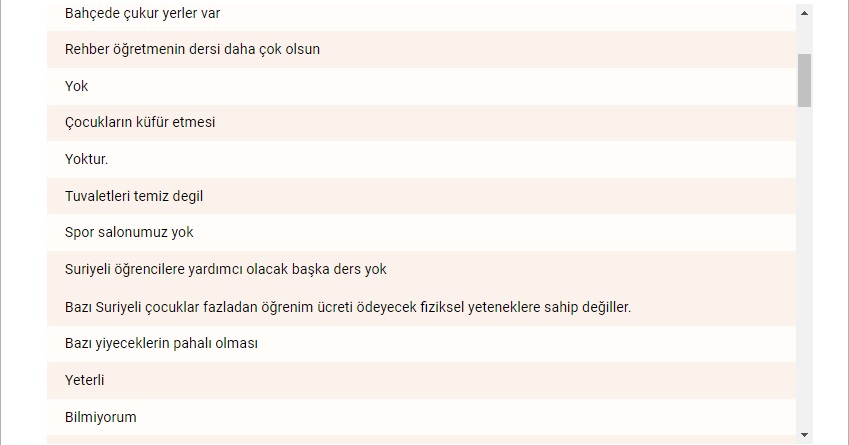 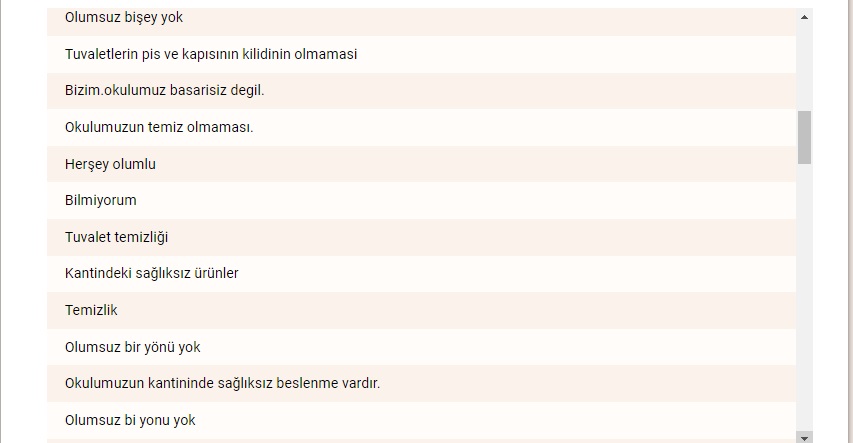 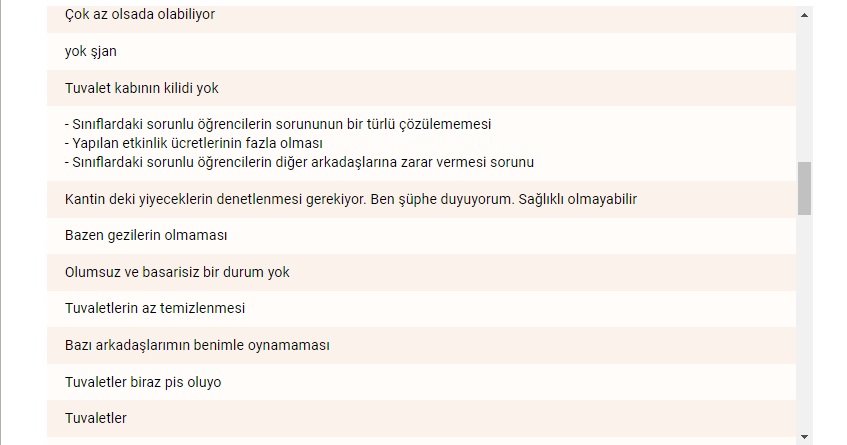 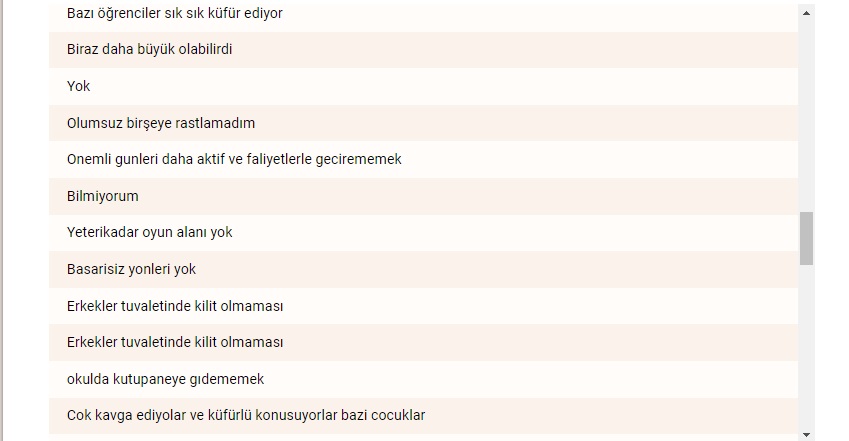 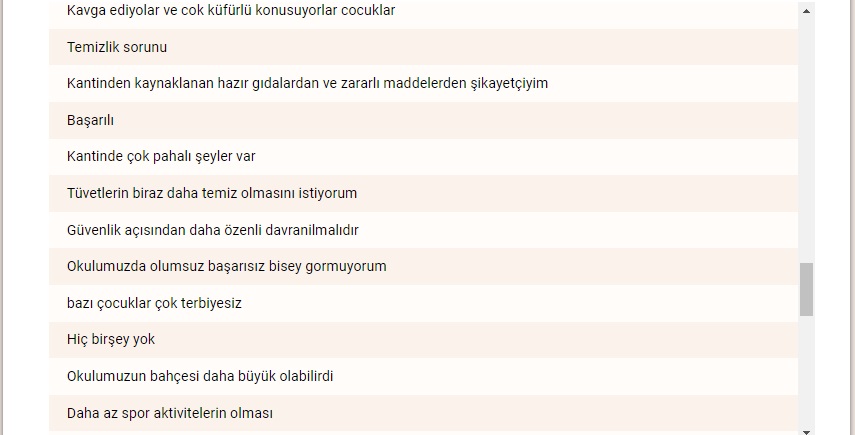 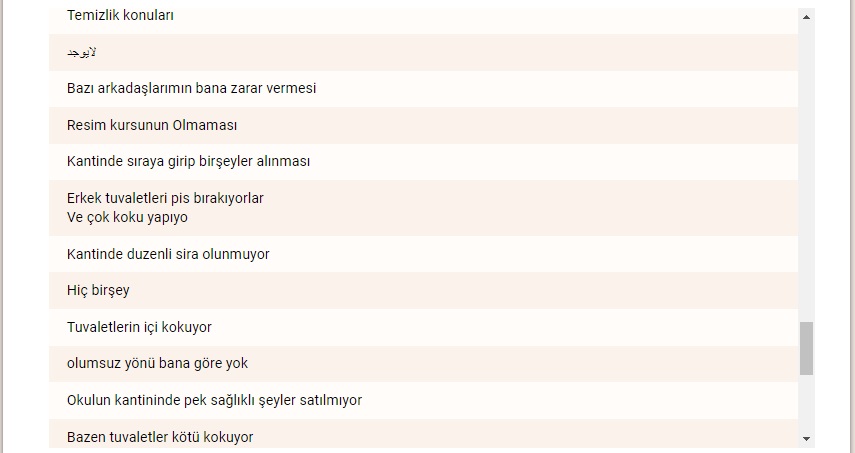 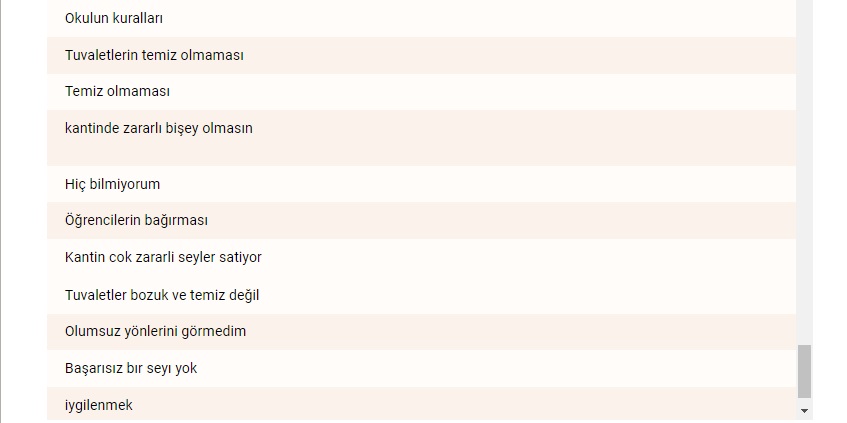 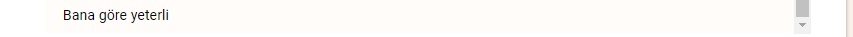 Üst Kurul BilgileriÜst Kurul BilgileriEkip BilgileriEkip BilgileriAdı SoyadıUnvanıAdı SoyadıUnvanıOrhan TÜMSAVAŞOkul MüdürüEmel AKTOPRAKMüdür Yrd.Emel AKTOPRAKMüdür Yrd.Fatma ÜSTÜNERÖğretmenEray TAŞDEMİRÖğretmenFatma YABACI SÜSLÜÖğretmenÖzlem OPRUKOAB BaşkanıTuğba KURTULUŞÖğretmen Latife BÖÇGÜNOAB Yönetim Kurulu VeliŞenol KAHVECİMüdür Yrd.(eski)İli: İstanbulİli: İstanbulİli: İstanbulİli: İstanbulİlçesi: Fatihİlçesi: Fatihİlçesi: Fatihİlçesi: FatihAdres:AKSARAY MAH. CERRAHPAŞA CAD. KARGI SOK. NO 14 FATİH / İSTANBULAKSARAY MAH. CERRAHPAŞA CAD. KARGI SOK. NO 14 FATİH / İSTANBULAKSARAY MAH. CERRAHPAŞA CAD. KARGI SOK. NO 14 FATİH / İSTANBULCoğrafi Konum (link):Coğrafi Konum (link):https://goo.gl/maps/VL34NvwULCU2https://goo.gl/maps/VL34NvwULCU2Telefon Numarası: 0(212) 588 48 300(212) 588 48 300(212) 588 48 30Faks Numarası:Faks Numarası:0 (212) 632 80 700 (212) 632 80 70e- Posta Adresi:hobyarliilkokulu@gmail.comhobyarliilkokulu@gmail.comhobyarliilkokulu@gmail.comWeb sayfası adresi:Web sayfası adresi:http://hobyarliahmetpasailkokulu.meb.k12.trhttp://hobyarliahmetpasailkokulu.meb.k12.trKurum Kodu:738602738602738602Öğretim Şekli:Öğretim Şekli:İkili (Misafir okul var.)İkili (Misafir okul var.)Okulun Hizmete Giriş Tarihi: 1951-1952 Eğitim-Öğretim yılıOkulun Hizmete Giriş Tarihi: 1951-1952 Eğitim-Öğretim yılıOkulun Hizmete Giriş Tarihi: 1951-1952 Eğitim-Öğretim yılıOkulun Hizmete Giriş Tarihi: 1951-1952 Eğitim-Öğretim yılıToplam Çalışan Sayısı Toplam Çalışan Sayısı 2828Öğrenci Sayısı:Kız197197Öğretmen SayısıKadın1515Öğrenci Sayısı:Erkek218218Öğretmen SayısıErkek44Öğrenci Sayısı:Toplam415415Öğretmen SayısıToplam1919Derslik Başına Düşen Öğrenci SayısıDerslik Başına Düşen Öğrenci SayısıDerslik Başına Düşen Öğrenci Sayısı23Şube Başına Düşen Öğrenci SayısıŞube Başına Düşen Öğrenci SayısıŞube Başına Düşen Öğrenci Sayısı25Öğretmen Başına Düşen Öğrenci SayısıÖğretmen Başına Düşen Öğrenci SayısıÖğretmen Başına Düşen Öğrenci Sayısı25Şube Başına 30’dan Fazla Öğrencisi Olan Şube SayısıŞube Başına 30’dan Fazla Öğrencisi Olan Şube SayısıŞube Başına 30’dan Fazla Öğrencisi Olan Şube Sayısı0Öğrenci Başına Düşen Toplam Gider MiktarıÖğrenci Başına Düşen Toplam Gider MiktarıÖğrenci Başına Düşen Toplam Gider Miktarı250TLÖğretmenlerin Kurumdaki Ortalama Görev SüresiÖğretmenlerin Kurumdaki Ortalama Görev SüresiÖğretmenlerin Kurumdaki Ortalama Görev Süresi5,6 YılUnvanErkekKadınToplamOkul Müdürü ve Müdür Yardımcısı112Okul Öncesi Öğretmeni-22Sınıf Öğretmeni31215Branş Öğretmeni-22Rehber Öğretmen1-1İdari Personel---Yardımcı Personel134Güvenlik Personeli---Toplam Çalışan Sayıları62026Okul Bölümleri Okul Bölümleri Özel AlanlarVarYokOkul Kat Sayısı4Çok Amaçlı Salon+Derslik Sayısı22Çok Amaçlı Saha+Derslik Alanları (m2)67Kütüphane+Kullanılan Derslik Sayısı20Fen Laboratuvarı+Şube Sayısı19Bilgisayar Laboratuvarı+İdari Odaların Alanı (m2)30İş Atölyesi+Öğretmenler Odası (m2)49Beceri Atölyesi+Okul Oturum Alanı (m2)Pansiyon+Okul Bahçesi (Açık Alan)(m2)Okul Kapalı Alan (m2)Sanatsal, bilimsel ve sportif amaçlı toplam alan (m2)200Kantin (m2)15Tuvalet Sayısı7Diğer (………….)SINIFIKızErkekToplamSINIFIKızErkekToplamAnasınıfı A88162-D141125Anasınıfı B107173-A148221-A1116273-B1111221-B1214263-C1212241-C920293-D1310231-D1612284-A1115262-A1213254-B1014242-B129214-C1017272-C101727Özel Eğitim246Akıllı Tahta Sayısı0TV Sayısı-Masaüstü Bilgisayar Sayısı5Yazıcı Sayısı5Taşınabilir Bilgisayar Sayısı1Fotokopi Makinası Sayısı2Projeksiyon Sayısı15İnternet Bağlantı HızıYıllarGelir MiktarıGider Miktarı2017663004566020185370043212ÖğrencilerÖğrencilerin sosyal ilişkilerinin güçlü olmasıÇalışanlarÇalışanlar arasındaki pozitif ilişkinin kurum kültürü oluşmasında olumlu etkisiÖğretmenlerin genç ve dinamik olmasıVelilerVeli okul işbirliğinin gelişmekte olmasıBina ve YerleşkeSınıf büyüklüklerinin yeterli olmasıKütüphane, çok amaçlı salon, oyun odası vb. alanların olmasıOkulun merkezi bir yerde olmasıDonanımSınıf büyüklüğünün yeterli olmasıBütçeYönetim SüreçleriProaktif yönetim anlayışının benimsenmesiİletişim SüreçleriYönetim ve öğretmenler arasındaki çift yönlü pozitif iletişimÖğretmenlerin öğrencilere değer vermesiEtkin rehberlik servisinin olmasıSosyal FaaliyetOkul içinde öğrencileri farklı alanlarda destekleyen etkinliklerin yapılmasıÖğrencilerOlumsuz uyaranların bulunduğu ortamda büyümeleriÖğrencilerin okuma alışkanlıklarının yeterli düzeyde olmamasıÇalışanlarKadrolu hizmetlinin olmamasıVelilerSosyo-ekonomik düzeylerinin düşük olmasıBina ve YerleşkeOkul çevresindeki yoğun trafik akışıDonanımTeknolojik olarak yeterli altyapıya sahip olmamasıBütçeOkulun mali kaynaklarının yetersiz olmasıYönetim Süreçleriİletişim SüreçleriYabancı uyruklu sayısının fazla olması, anadili Türkçe olmayan velilerin bulunmasıVbPolitikÇocukların değişik ihtiyaçlarına, doğal yeteneklerine ve ilgi alanlarına odaklanmaOkul öncesi eğitiminin öneminin kavranması ve anasınıfı eğitiminin zorunlu hale getirme çalışmalarıEğitimde yapılandırıcı eğitim anlayışının benimsenmesiAvrupa Birliği Hibe Programlarından yararlanılmasıEkonomikKariyer yönü ve istihdamda değişiklikler içeren yeni kariyer yapılarıKüreselleşen dünyada çağdaş yönetim anlayışlarının benimsenmesi ve bunun ekonomiye yön vermesiGeleneksel kariyer planlamasında yatay ve dikey geçişlerin öneminin farkına varılması,Suriyeli göçmenlere Avrupa Birliği’nin sağladığı fondan yararlanılmasıSosyolojikÇıkış noktası kente göç olan sosyal hareketlilik ile birlikte çok kültürlü bir sosyal yapı zeminin oluşması,Sosyo-ekonomik düzeyin düşük olmasına bağlı olarak kentte hayatta kalma mücadelesi veren insanların sosyal ve kültürel faaliyetlerden haberdar olamaması veya katılamamasıTeknolojik21.yüzyıl insanın yetiştirilmesinde bilgi teknolojilerinin kullanımının arttırılması,21.yüzyılın ihtiyaçları doğrultusunda akademik alt yapının yanı sıra takım becerilerine vakıf çok yönlü insan profilinin talep edilmesiMevzuat-Yasal2023 Eğitim VizyonuTÜBİTAK Vizyon 2023 Eğitim ve İnsan Kaynakları Sonuç Raporu ve Strateji Belgesi5018 yılı Kamu Mali Yönetimi ve Kontrol KanunuKamu İdarelerinde Stratejik Planlamaya İlişkin Usul ve Esaslar Hakkında YönetmelikMilli Eğitim Bakanlığı 20-20 Stratejik Plan Hazırlık ProgramıDevlet Planlama Teşkilatı Kamu İdareleri İçin Stratejik Planlama KılavuzuMilli Eğitim Bakanlığı Stratejik Plan Durum Analizi RaporuEkolojikDoğa çalışmalarının, çocukların gelişimlerine yardım etmesini, onların hayata karşı tavırlarında değişiklikler meydana getirmesini, davranışlarını etkilemesini, ilgi alanlarını genişletmesini, onlara, daha etkili düşünme yollarını öğretmesini, problem çözme yeteneklerini geliştirmesini sağlaması PolitikEğitimdeki başarı seviyesinin OECD ülkelerine göre düşük olmasıToplumun, eğitime ve öğretime erişilebilirlik hakkında zorunlu eğitimi aşan beklentileriEkonomikEkonomik dengenin değişken olmasıSosyolojikKırsal bölgelerden kentlere göç oranlarının artması,Kente göçlerin artması ile birlikte şehir hayatına uyum sağlama süreçlerinin karmaşıklaşması ve göç eden insanların oryantasyon eğitimlerine ihtiyaç duymasıGöçmen sayısının artması ile birlikte yeni bir kültüre uyum sağlama süreçlerinin uzun olmasıTeknolojikHızlı bilgi üretimi, yayılımı, erişilebilirliğine bağlı olarak insanların bilgi bombardımanına maruz kalması ve güvenilir – gerçek bilgilerin ayırt edilme zorluğu.  Mevzuat-YasalEkolojikEkolojik dengenin bozulmasının insanlığı tehdit etmesiEğitime ErişimEğitimde KaliteKurumsal KapasiteOkullaşma OranıAkademik BaşarıKurumsal İletişimOkula Devam/ DevamsızlıkSosyal, Kültürel ve Fiziksel GelişimKurumsal YönetimOkula Uyum, OryantasyonSınıf TekrarıBina ve YerleşkeÖzel Eğitime İhtiyaç Duyan Bireylerİstihdam Edilebilirlik ve YönlendirmeDonanımYabancı ÖğrencilerÖğretim YöntemleriTemizlik, HijyenHayat boyu ÖğrenmeDers araç gereçleriİş Güvenliği, Okul GüvenliğiTaşıma ve servis1.TEMA: EĞİTİM VE ÖĞRETİME ERİŞİM1.TEMA: EĞİTİM VE ÖĞRETİME ERİŞİM1Kayıt bölgesindeki çocukların kayıt durumu2Devam devamsızlık3Özel eğitime ihtiyaç duyulan bireylerin eğitimi4Yabancı uyruklu öğrencilerin eğitimi5Sınıf tekrarı ve eğitim öğretim süreçlerini tamamlama6Uyum çalışmalarının çeşitlendirilmesi2.TEMA: EĞİTİM VE ÖĞRETİMDE KALİTE2.TEMA: EĞİTİM VE ÖĞRETİMDE KALİTE1Öğrencilerin akademik başarı düzeylerinin geliştirilmesi2Öğrencilerin bireysel gelişimlerine yönelik faaliyetlerin arttırılması3Eğitim-öğretim sürecinde sanatsal, sportif ve kültürel faaliyet türlerinin çoğaltılması4Kurumsal aidiyet duygusunun geliştirilmesi5Eğitimde bilgi ve iletişim teknolojilerinin kullanımı6Destekleme ve yetişme kursları7Öğretmenlere yönelik hizmet içi eğitimler8Eğitimi destekleyecek ve geliştirecek projeler geliştirme9Öğrenci, veli ve öğretmen memnuniyeti3.TEMA: KURUMSAL KAPASİTE3.TEMA: KURUMSAL KAPASİTE1İnsan kaynaklarının genel ve mesleki yetkinliklerinin hizmet içi eğitim yoluyla geliştirilmesi2Demokratik yönetim anlayışının geliştirilmesi3Okulun fiziki ve mali kaynaklarının gelişiminin sağlanması4İç ve dış paydaşlar arasında istenilen iletişimin azami ölçüde sağlanması5Projelerin etkililiği ve proje çıktıların sürdürülebilirliğinin sağlanması6İş güvenliği ve sivil savunma bilincinin oluşturulması7Kültürel, sosyal ve sportif alanlarNoPERFORMANS GÖSTERGESİMevcutHEDEFHEDEFHEDEFHEDEFHEDEFNoPERFORMANS GÖSTERGESİ201820192020202120222023PG.1.1.1Kayıt bölgesindeki öğrencilerden okula kayıt yaptıranların oranı (%)909596979898PG.1.1.2İlkokul birinci sınıf öğrencilerinden en az bir yıl okul öncesi eğitim almış olanların oranı (%)252530353540PG.1.1.3Bir eğitim ve öğretim döneminde özürlü ve özürsüz 20 gün ve üzeri devamsızlık yapan öğrenci oranı (%)100000PG.1.1.4Okulun engelli bireylerin kullanımına uygunluğu (Evet: 1 - Hayır: 0) (Engelli rampası, engelli tuvaleti, engelli asansörü/lift)111111PG. 1.1.5Özel eğitime ihtiyaç duyan öğrencilerden Destek Eğitim Odasından yararlananların oranı (%)04345505560NoEylem İfadesiEylem SorumlusuEylem Tarihi1.1.1Kayıt bölgesinde yer alan öğrencilerin tespiti için çalışmalar yapılacaktır.Müdür Yardımcısı01.06.2019 – 15.09.20191.1.2İlkokul birinci sınıf öğrencilerinden en az bir yıl okul öncesi eğitim almış olanların tespiti için çalışma yapılacaktır.Müdür Yardımcısı01.09.2019 – 15.09.20191.1.3Devamsızlık yapan öğrencilerin velileri ile özel toplantı ve görüşmeler yapılacaktır.Rehber ÖğretmenHer ay sonunda1.1.4Okulun, engelli bireylerin kullanımına yönelik tuvalet, rampa, asansör/lift vb. eksiklikleri tamamlanacaktır.MüdürEğitim- öğretim yılı1.1.5Özel eğitime ihtiyaç duyan öğrencilere destek odası açılarak bireysel eğitim almaları sağlanacaktır. Müdür YardımcısıEğitim-öğretim yılıNoPERFORMANS GÖSTERGESİPERFORMANS GÖSTERGESİMevcutMevcutHEDEFHEDEFHEDEFHEDEFHEDEFHEDEFNoPERFORMANS GÖSTERGESİPERFORMANS GÖSTERGESİ2018201820192020202120222023PG.2.1.14. sınıf yılsonu başarı puanı ortalaması (Tüm dersler)4. sınıf yılsonu başarı puanı ortalaması (Tüm dersler)82828587878889PG.2.1.2Teşekkür-Takdir belgesi öğrenci oranı (%) (Yılsonu)Teşekkür-Takdir belgesi öğrenci oranı (%) (Yılsonu)67677175767778PG.2.1.3Rehberlik servisi etkililik göstergeleriPG.2.1.3.1 Rehberlik servisinde öğrencilerle yapılan görüşme sayısı80858586878888PG.2.1.3Rehberlik servisi etkililik göstergeleriPG.2.1.3.2 Rehberlik servisinde velilerle yapılan görüşme sayısı55565656576060PG.2.1.3Rehberlik servisi etkililik göstergeleriPG.2.1.3.3 Rehberlik servisinde öğretmenlere verilen müşavirlik hizmeti sayısı70737375758080PG.2.1.4Okul veli işbirliği toplantı göstergeleriPG.2.1.4.1 Sınıf Veli-Okul Aile Birliği, toplantı sayısı4444444PG.2.1.4Okul veli işbirliği toplantı göstergeleriPG.2.1.4.2 Sınıf Veli-Okul Aile Birliği toplantılarına katılan veli oranı (%)35242430353540NoEylem İfadesiEylem SorumlusuEylem Tarihi2.1.1Yazılı sorularının öğrencilerin analiz ve sentez becerisini geliştirecek nitelikte olmasına yönelik zümre çalışmaları yapılacaktır.4.Sınıf ZümresiEğitim-öğretim yılı2.1.2Takdir ve teşekkür belgesi alan öğrenciler için onur etkinlikleri düzenlenecek, tüm öğrenciler takdir ve teşekkür belgesi için teşvik edilecektir.Müdür YardımcısıDönem sonları2.1.3Ders başarısı düşük olan öğrencilerin Rehberlik Servisi ile görüşmesi sağlanacaktır.Müdür YardımcısıEğitim- öğretim yılı2.1.4Veli-öğrenci-öğretmen işbirliğini güçlendirmek için sınıf veli toplantıları düzenlenecektirSınıf ÖğretmenleriDönem başı, ortası, sonuNoPERFORMANS GÖSTERGESİPERFORMANS GÖSTERGESİMevcutHEDEFHEDEFHEDEFHEDEFHEDEFNoPERFORMANS GÖSTERGESİPERFORMANS GÖSTERGESİ201820192020202120222023PG.2.2.1Okul Dışı Öğrenme Ortamları Kapsamında Düzenlenen Gezi/Etkinlik SayısıOkul Dışı Öğrenme Ortamları Kapsamında Düzenlenen Gezi/Etkinlik Sayısı121517202123PG.2.2.2Değerler eğitimiPG.2.2.2.1 Değerler Eğitimi kapsamında düzenlenen faaliyet sayısı888888PG.2.2.2Değerler eğitimiPG 2.2.2.2 Değerler Eğitimi kapsamında düzenlenen faaliyetlere katılan öğrenci oranı (%)9096969797100PG.2.2.3Sanatsal, bilimsel, kültürel ve sportif alanlarda en az bir faaliyete katılan öğrenci oranı (%)Sanatsal, bilimsel, kültürel ve sportif alanlarda en az bir faaliyete katılan öğrenci oranı (%)100100100100100100PG.2.2.4Kütüphaneden yararlanan öğrenci oranı (%)Kütüphaneden yararlanan öğrenci oranı (%)505560657070PG.2.2.5Öğrenci başına okunan kitap sayısıÖğrenci başına okunan kitap sayısı202025253030NoEylem İfadesiEylem SorumlusuEylem Tarihi2.2.1Öğrencilerin okul dışı eğitim ortamlarından faydalanabilmeleri için Belediye, STK vb kurum/kuruluşlar ile işbirliği yapılacaktır.MüdürEğitim-öğretim yılı2.2.2Değerler eğitimi alanında etkin çalışmalar yapılacaktır.Rehber ÖğretmenAyda bir2.2.3Öğrencilerin başarısını artırmak, bilimsel, sosyal, sportif ve kültürel faaliyetlerini gerçekleştirmeleri için ilgili paydaşlarla işbirliği çalışmaları yapılacaktır.MüdürEğitim-öğretim yılı2.2.4Kütüphanenin kitap sayısı ve türü zenginleştirilecektir.Müdür yardımcısıDönem başlarında2.2.5Kitap okuma oranlarının artırılmasına yönelik etkinlikler düzenlenecek, en fazla kitap okuyan öğrenciler törenle ödüllendirilecektir.MüdürDönem sonlarındaNoPERFORMANS GÖSTERGESİMevcutHEDEFHEDEFHEDEFHEDEFHEDEFNoPERFORMANS GÖSTERGESİ201820192020202120222023PG.3.1.1Öğretmenlerin motivasyonunu artırmaya yönelik yapılan etkinlik sayısı182122252730PG.3.1.2Bilimsel ve sanatsal etkinliklere katılan personel oranı (%)608080859090PG.3.1.3Öğretmen memnuniyet oranı (%)80909090100100PG.3.1.4Öğretmen başına düşen öğrenci sayısı262525252525PG.3.1.5Öğretmenlerin EBA’yı ortalama kullanma süresi00120120120120NoEylem İfadesiEylem SorumlusuEylem Tarihi3.1.1Okul personelinin çalışma motivasyonunu ve iş tatminini artırmaya yönelik kültürel, sanatsal, sosyal ve sportif etkinlikler düzenlenecektir.Müdür Ayda bir3.1.2Tiyatro, sinema vb. etkinlikler; müze, bilim kitap fuarlarına geziler düzenlenecektir.Müdür Yardımcısı Ayda bir3.1.3Personel memnuniyetinin artırılması için gerekli etkinlikler yapılacaktır.MüdürAyda bir3.1.4Eğitim-öğretim sürecinde gelen giden öğrenci sayıları kontrol edilerek öğretmen başına düşen öğrenci sayıları belirlenecektir.Müdür yardımcısıDönem sonu3.1.5Öğretmenlerin EBA’yı daha fazla kullanması teşvik edilecektir.Müdür Dönem başıNoPERFORMANS GÖSTERGESİMevcutHedefHedefHedefHedefHedefNoPERFORMANS GÖSTERGESİ201820192020202120222023PG.3.2.1Öğrenci başına düşen sosyal, sanatsal, sportif ve kültürel faaliyet alanı (metrekare)222222PG.3.2.2Acil durum eğitimleri (tatbikat, seminer, planlama vs) kapsamında yapılan faaliyet sayısı131315151718PG.3.2.3Beyaz Bayrağa sahiplik durumu (Evet: 1, Hayır: 0)111111PG.3.2.4Beslenme Dostu Okul programının uygulanıp/uygulanmadığı (Evet: 1, Hayır: 0)111111PG.3.2.5Okul kantininden yararlanan öğrencilerin memnuniyet oranı (%)8085909095100NoEylem İfadesiEylem SorumlusuEylem Tarihi3.2.1Öğrenci başına düşen sosyal, sanatsal, sportif ve kültürel alanlar iyileştirilip artırılacaktır.MüdürTatil dönemlerinde3.2.2Acil durum eğitimlerinin sayısı artırılacaktır.Sivil Savunma Komisyonuİki ayda bir3.2.3Okul sağlığı ve güvenliği için gerekli düzenlemeler yapılacaktır.Müdür yardımcısıAyda bir3.2.4İl/İlçe Sağlık Müdürlüğü ile iş birliği içerisinde belirli periyotlarla tüm personel ve öğrencilere yönelik hijyen eğitimleri düzenlenecektir.MüdürDönemde bir3.2.5Okul kantini sık sık denetlenecek, çalışan personele yönelik eğitimler verilmesi sağlanacaktır.Kantin Denetleme KomisyonuAyda birNoPERFORMANS GÖSTERGESİMevcutHedefHedefHedefHedefHedefNoPERFORMANS GÖSTERGESİ201820192020202120222023PG.3.3.1Okul internet sayfasının görüntülenme sayısı126171431315218160001800020000PG.3.3.2Veli toplantılarına katılım oranı (%)505060707080PG.3.3.3İşbirliği yapılan Belediye, STK, üniversite ve diğer kurumsal paydaş sayısı223345NoEylem İfadesiEylem SorumlusuEylem Tarihi3.3.1Okul WEB sitesi güncelleme çalışmaları yapılacaktır.Eray TaşdemirHaftada bir3.3.2Velilerin toplantılara katılımını sağlayabilmek için bilgilendirme toplantıları gerçekleştirilecek, iletişim araçlarından faydalanılacaktır.MüdürDönem başı, ortası, sonu3.3.3Belediye, STK, üniversite ve diğer kurumsal paydaşlarla işbirliği yapılacaktır.MüdürEğitim-öğretim yılıKaynak Tablosu20192020202120222023ToplamKaynak Tablosu20192020202120222023ToplamGenel Bütçe80001000012000140001600060000Valilikler ve Belediyelerin Katkısı------Diğer (Okul Aile Birlikleri)------TOPLAM80001000012000140001600060000